新専門医制度　内科領域モデルプログラム地方型一般病院1.理念・使命・特性理念【整備基準1】本プログラムは，○○県□□医療圏の中心的な急性期病院である※※市民病院を基幹施設として，○○県□□医療圏・近隣医療圏にある連携施設・特別連携施設とで内科専門研修を経て◯◯県の医療事情を理解し，地域の実情に合わせた実践的な医療も行えるように訓練され，基本的臨床能力獲得後は必要に応じた可塑性のある内科専門医として◯◯県全域を支える内科専門医の育成を行います．初期臨床研修を修了した内科専攻医は，本プログラム専門研修施設群での3年間（基幹施設2年間＋連携・特別連携施設1年間）に，豊富な臨床経験を持つ指導医の適切な指導の下で，内科専門医制度研修カリキュラムに定められた内科領域全般にわたる研修を通じて，標準的かつ全人的な内科的医療の実践に必要な知識と技能とを修得します．内科領域全般の診療能力とは，臓器別の内科系Subspecialty分野の専門医にも共通して求められる基礎的な診療能力です．また，知識や技能に偏らずに，患者に人間性をもって接すると同時に，医師としてのプロフェッショナリズムとリサーチマインドの素養をも修得して可塑性が高く様々な環境下で全人的な内科医療を実践する先導者の持つ能力です．内科の専門研修では，幅広い疾患群を順次，経験してゆくことによって，内科の基礎的診療を繰り返して学ぶとともに，疾患や病態に特異的な診療技術や患者の抱える多様な背景に配慮する経験とが加わることに特徴があります．そして，これらの経験を単に記録するのではなく，病歴要約として，科学的根拠や自己省察を含めて記載し，複数の指導医による指導を受けることによってリサーチマインドを備えつつも全人的医療を実践する能力を涵養することを可能とします．使命【整備基準2】○○県□□医療圏に限定せず，超高齢社会を迎えた日本を支える内科専門医として，１）高い倫理観を持ち，２）最新の標準的医療を実践し，３）安全な医療を心がけ，４）プロフェッショナリズムに基づく患者中心の医療を提供し，臓器別専門性に著しく偏ることなく全人的な内科診療を提供すると同時にチーム医療を円滑に運営できる研修を行います．本プログラムを修了し内科専門医の認定を受けた後も，内科専門医は常に自己研鑽を続け，最新の情報を学び，新しい技術を修得し，標準的な医療を安全に提供し，疾病の予防，早期発見，早期治療に努め，自らの診療能力をより高めることを通じて内科医療全体の水準をも高めて，地域住民，日本国民を生涯にわたって最善の医療を提供してサポートできる研修を行います．疾病の予防から治療に至る保健・医療活動を通じて地域住民の健康に積極的に貢献できる研修を行います．将来の医療の発展のためにリサーチマインドを持ち臨床研究，基礎研究を実際に行う契機となる研修を行います．特性本プログラムは，○○県□□医療圏の中心的な急性期病院である※※市民病院を基幹施設として，○○県□□医療圏，近隣医療圏および東京都にある連携施設・特別連携施設とで内科専門研修を経て超高齢社会を迎えた我が国の医療事情を理解し，必要に応じた可塑性のある，地域の実情に合わせた実践的な医療も行えるように訓練されます．研修期間は基幹施設2年間＋連携施設・特別連携施設1年間の3年間になります．※※市民病院内科施設群専門研修では，症例をある時点で経験するということだけではなく，主担当医として，入院から退院〈初診・入院～退院・通院〉まで可能な範囲で経時的に，診断・治療の流れを通じて，一人一人の患者の全身状態，社会的背景・療養環境調整をも包括する全人的医療を実践します．そして，個々の患者に最適な医療を提供する計画を立て実行する能力の修得をもって目標への到達とします．基幹施設である※※市民病院は，○○県□□医療圏の中心的な急性期病院であるとともに，地域の病診・病病連携の中核であります．一方で，地域に根ざす第一線の病院でもあり，コモンディジーズの経験はもちろん，超高齢社会を反映し複数の病態を持った患者の診療経験もでき，高次病院や地域病院との病病連携や診療所（在宅訪問診療施設などを含む）との病診連携も経験できます．基幹施設である※※市民病院での2年間（専攻医2年修了時）で，「研修手帳（疾患群項目表）」に定められた70疾患群のうち，少なくとも通算で45疾患群，120症例以上を経験し，日本内科学会専攻医登録評価システム（仮称）に登録できます．そして，専攻医2年修了時点で，指導医による形成的な指導を通じて，内科専門医ボードによる評価に合格できる29症例の病歴要約を作成できます（P.43別表1「※※市民病院疾患群症例病歴要約到達目標」参照）．※※市民病院内科研修施設群の各医療機関が地域においてどのような役割を果たしているかを経験するために，専門研修3年目の1年間，立場や地域における役割の異なる医療機関で研修を行うことによって，内科専門医に求められる役割を実践します．基幹施設である※※市民病院での2年間と専門研修施設群での1年間（専攻医3年修了時）で，「研修手帳（疾患群項目表）」に定められた70疾患群のうち，少なくとも通算で56疾患群，160症例以上を経験し，日本内科学会専攻医登録評価システム（仮称）に登録できます．可能な限り，「研修手帳（疾患群項目表）」に定められた70疾患群，200症例以上の経験を目標とします（別表１「※※市民病院疾患群症例病歴要約到達目標」参照）．専門研修後の成果【整備基準3】内科専門医の使命は，１）高い倫理観を持ち，２）最新の標準的医療を実践し，３）安全な医療を心がけ，４）プロフェッショナリズムに基づく患者中心の医療を展開することです．内科専門医のかかわる場は多岐にわたるが，それぞれの場に応じて，1）地域医療における内科領域の診療医（かかりつけ医）2）内科系救急医療の専門医3）病院での総合内科（Generality）の専門医4）総合内科的視点を持ったSubspecialistに合致した役割を果たし，地域住民，国民の信頼を獲得します．それぞれのキャリア形成やライフステージ，あるいは医療環境によって，求められる内科専門医像は単一でなく，その環境に応じて役割を果たすことができる，必要に応じた可塑性のある幅広い内科専門医を多く輩出することにあります．※※市民病院内科専門研修施設群での研修終了後はその成果として，内科医としてのプロフェッショナリズムの涵養とGeneralなマインドを持ち，それぞれのキャリア形成やライフステージによって，これらいずれかの形態に合致することもあれば，同時に兼ねることも可能な人材を育成します．そして，○○県□□医療圏に限定せず，超高齢社会を迎えた日本のいずれの医療機関でも不安なく内科診療にあたる実力を獲得していることを要します．また，希望者はSubspecialty領域専門医の研修や高度・先進的医療，大学院などでの研究を開始する準備を整えうる経験をできることも，本施設群での研修が果たすべき成果です．2.募集専攻医数【整備基準27】下記1)～7)により，※※市民病院内科専門研修プログラムで募集可能な内科専攻医数は1学年7名とします．※※市民病院内科後期研修医は現在3学年併せて18名で1学年5～7名の実績があります．※※市管轄公立病院として雇用人員数に一定の制限があるので，募集定員の大幅増は現実性に乏しいです．剖検体数は2013年度11体,2014年度6体です．表．※※市民病院診療科別診療実績代謝，内分泌，血液，膠原病（リウマチ）領域の入院患者は少なめですが，外来患者診療を含め，1学年7名に対し十分な症例を経験可能です．13領域の専門医が少なくとも1名以上在籍しています（P.16「※※市民病院内科専門研修施設群」参照）．1学年7名までの専攻医であれば，専攻医2年修了時に「研修手帳（疾患群項目表）」に定められた45疾患群，120症例以上の診療経験と29病歴要約の作成は達成可能です．専攻医3年目に研修する連携施設・特別連携施設には，高次機能・専門病院4施設，地域基幹病院2施設および地域医療密着型病院3施設，計9施設あり，専攻医のさまざま希望・将来像に対応可能です．専攻医3年修了時に「研修手帳（疾患群項目表）」に定められた少なくとも56疾患群，160症例以上の診療経験は達成可能です．3.専門知識・専門技能とは専門知識【整備基準4】［「内科研修カリキュラム項目表」参照］専門知識の範囲（分野）は，「総合内科」，「消化器」，「循環器」，「内分泌」，「代謝」，「腎臓」，「呼吸器」，「血液」，「神経」，「アレルギー」，「膠原病および類縁疾患」，「感染症」，ならびに「救急」で構成されます．「内科研修カリキュラム項目表」に記載されている，これらの分野における「解剖と機能」，「病態生理」，「身体診察」，「専門的検査」，「治療」，「疾患」などを目標（到達レベル）とします．専門技能【整備基準5】［「技術・技能評価手帳」参照］内科領域の「技能」は，幅広い疾患を網羅した知識と経験とに裏付けをされた，医療面接，身体診察，検査結果の解釈，ならびに科学的根拠に基づいた幅の広い診断・治療方針決定を指します．さらに全人的に患者・家族と関わってゆくことや他のSubspecialty専門医へのコンサルテーション能力とが加わります．これらは，特定の手技の修得や経験数によって表現することはできません．4.専門知識・専門技能の習得計画到達目標【整備基準8～10】（P.43別表1「※※市民病院疾患群症例病歴要約到達目標」参照）主担当医として「研修手帳（疾患群項目表）」に定める全70疾患群を経験し，200症例以上経験することを目標とします．内科領域研修を幅広く行うため，内科領域内のどの疾患を受け持つかについては多様性があります．そこで，専門研修（専攻医）年限ごとに内科専門医に求められる知識・技能・態度の修練プロセスは以下のように設定します．○専門研修（専攻医）１年:症例：「研修手帳（疾患群項目表）」に定める70疾患群のうち，少なくとも20疾患群，60症例以上を経験し，日本内科学会専攻医登録評価システム（仮称）にその研修内容を登録します．以下，全ての専攻医の登録状況については担当指導医の評価と承認が行われます．専門研修修了に必要な病歴要約を10症例以上記載して日本内科学会専攻医登録評価システム（仮称）に登録します．技能：研修中の疾患群について，診断と治療に必要な身体診察，検査所見解釈，および治療方針決定を指導医，Subspecialty上級医とともに行うことができます．態度：専攻医自身の自己評価と指導医，Subspecialty上級医およびメディカルスタッフによる360度評価とを複数回行って態度の評価を行い担当指導医がフィードバックを行います．○専門研修（専攻医）２年:症例：「研修手帳（疾患群項目表）」に定める70疾患群のうち，通算で少なくとも45疾患群，120症例以上の経験をし，日本内科学会専攻医登録評価システム（仮称）にその研修内容を登録します．専門研修修了に必要な病歴要約をすべて記載して日本内科学会専攻医登録評価システム（仮称）への登録を終了します．技能：研修中の疾患群について，診断と治療に必要な身体診察，検査所見解釈，および治療方針決定を指導医，Subspecialty上級医の監督下で行うことができます．態度：専攻医自身の自己評価と指導医，Subspecialty上級医およびメディカルスタッフによる360度評価とを複数回行って態度の評価を行います．専門研修（専攻医）1年次に行った評価についての省察と改善とが図られたか否かを指導医がフィードバックします．○専門研修（専攻医）３年:症例：主担当医として「研修手帳（疾患群項目表）」に定める全70疾患群を経験し，200症例以上経験することを目標とします．修了認定には，主担当医として通算で最低56疾患群以上の経験と計160症例以上（外来症例は1割まで含むことができます）を経験し，日本内科学会専攻医登録評価システム（仮称）にその研修内容を登録します．専攻医として適切な経験と知識の修得ができることを指導医が確認します．既に専門研修2年次までに登録を終えた病歴要約は，日本内科学会病歴要約評価ボード（仮称）による査読を受けます．査読者の評価を受け，形成的により良いものへ改訂します．但し，改訂に値しない内容の場合は，その年度の受理（アクセプト）を一切認められないことに留意します．技能：内科領域全般について，診断と治療に必要な身体診察，検査所見解釈，および治療方針決定を自立して行うことができます．態度：専攻医自身の自己評価と指導医，Subspecialty上級医およびメディカルスタッフによる360度評価とを複数回行って態度の評価を行います．専門研修（専攻医）2年次に行った評価についての省察と改善とが図られたか否かを指導医がフィードバックします．また，内科専門医としてふさわしい態度，プロフェッショナリズム，自己学習能力を修得しているか否かを指導医が専攻医と面談し，さらなる改善を図ります．専門研修修了には，すべての病歴要約29症例の受理と，少なくとも70疾患群中の56疾患群以上で計160症例以上の経験を必要とします．日本内科学会専攻医登録評価システム（仮称）における研修ログへの登録と指導医の評価と承認とによって目標を達成します．※※市民病院内科施設群専門研修では，「研修カリキュラム項目表」の知識，技術・技能修得は必要不可欠なものであり，修得するまでの最短期間は３年間（基幹施設2年間＋連携・特別連携施設1年間）とするが，修得が不十分な場合，修得できるまで研修期間を１年単位で延長します．一方でカリキュラムの知識，技術・技能を修得したと認められた専攻医には積極的にSubspecialty領域専門医取得に向けた知識，技術・技能研修を開始させます．臨床現場での学習【整備基準13】内科領域の専門知識は，広範な分野を横断的に研修し，各種の疾患経験とその省察とによって獲得されます．内科領域を70疾患群（経験すべき病態等を含む）に分類し，それぞれに提示されているいずれかの疾患を順次経験します（下記１）～5）参照）．この過程によって専門医に必要な知識，技術・技能を修得します．代表的なものについては病歴要約や症例報告として記載します．また，自らが経験することのできなかった症例については，カンファレンスや自己学習によって知識を補足します．これらを通じて，遭遇する事が稀な疾患であっても類縁疾患の経験と自己学習によって適切な診療を行えるようにします．内科専攻医は，担当指導医もしくはSubspecialtyの上級医の指導の下，主担当医として入院症例と外来症例の診療を通じて，内科専門医を目指して常に研鑽します．主担当医として，入院から退院〈初診・入院～退院・通院〉まで可能な範囲で経時的に，診断・治療の流れを通じて，一人一人の患者の全身状態，社会的背景・療養環境調整をも包括する全人的医療を実践します．定期的（毎週1回）に開催する各診療科あるいは内科合同カンファレンスを通じて，担当症例の病態や診断過程の理解を深め，多面的な見方や最新の情報を得ます．また，プレゼンターとして情報検索およびコミュニケーション能力を高めます．総合内科外来（初診を含む）とSubspecialty診療科外来（初診を含む）を少なくても週1回，1年以上担当医として経験を積みます．救命救急センターの内科外来（平日夕方）で内科領域の救急診療の経験を積みます．当直医として病棟急変などの経験を積みます．要に応じて，Subspecialty診療科検査を担当します．臨床現場を離れた学習【整備基準14】１）内科領域の救急対応，２）最新のエビデンスや病態理解・治療法の理解，３）標準的な医療安全や感染対策に関する事項，４）医療倫理，医療安全，感染防御，臨床研究や利益相反に関する事項，５）専攻医の指導・評価方法に関する事項，などについて，以下の方法で研鑽します．定期的（毎週1回程度）に開催する各診療科での抄読会医療倫理・医療安全・感染防御に関する講習会（基幹施設2014年度実績12回）内科専攻医は年に2回以上受講します．CPC（基幹施設2014年度実績5回）研修施設群合同カンファレンス（2017年度：年2回開催予定）地域参加型のカンファレンス（基幹施設：内科体験学習集談会，□□地域救急医療合同カンファレンス，※※市内科医会循環器研究会，※※市内科医会呼吸器研究会，消化器病症例検討会；2014年度実績30回）JMECC受講（基幹施設：2014年度開催実績1回：受講者10名）内科専攻医は必ず専門研修１年もしくは２年までに1回受講します．内科系学術集会（下記「７．学術活動に関する研修計画」参照）各種指導医講習会/JMECC指導者講習会など自己学習【整備基準15】「研修カリキュラム項目表」では，知識に関する到達レベルをA（病態の理解と合わせて十分に深く知っている）とB（概念を理解し，意味を説明できる）に分類，技術・技能に関する到達レベルをA（複数回の経験を経て，安全に実施できる，または判定できる），B（経験は少数例ですが，指導者の立ち会いのもとで安全に実施できる，または判定できる），C（経験はないが，自己学習で内容と判断根拠を理解できる）に分類，さらに，症例に関する到達レベルをA（主担当医として自ら経験した)，B（間接的に経験している（実症例をチームとして経験した，または症例検討会を通して経験した），C（レクチャー，セミナー，学会が公認するセルフスタディやコンピューターシミュレーションで学習した）と分類しています．（「研修カリキュラム項目表」参照）自身の経験がなくても自己学習すべき項目については，以下の方法で学習します．内科系学会が行っているセミナーのDVDやオンデマンドの配信日本内科学会雑誌にあるMCQ日本内科学会が実施しているセルフトレーニング問題など研修実績および評価を記録し，蓄積するシステム【整備基準41】日本内科学会専攻医登録評価システム（仮称）を用いて，以下をwebベースで日時を含めて記録します．専攻医は全70疾患群の経験と200症例以上を主担当医として経験することを目標に，通算で最低56疾患群以上160症例の研修内容を登録します．指導医はその内容を評価し，合格基準に達したと判断した場合に承認を行います．専攻医による逆評価を入力して記録します．全29症例の病歴要約を指導医が校閲後に登録し，専門研修施設群とは別の日本内科学会病歴要約評価ボード（仮称）によるピアレビューを受け，指摘事項に基づいた改訂を受理（アクセプト）されるまでシステム上で行います．専攻医は学会発表や論文発表の記録をシステムに登録します．専攻医は各専門研修プログラムで出席を求められる講習会等（例：CPC，地域連携カンファレンス，医療倫理・医療安全・感染対策講習会）の出席をシステム上に登録します．5.プログラム全体と各施設におけるカンファレンス【整備基準13,14】※※市民病院内科専門研修施設群でのカンファレンスの概要は，施設ごとに実績を記載した（P.16「※※市民病院内科専門研修施設群」参照）．プログラム全体と各施設のカンファレンスについては，基幹施設である※※市民病院臨床研修センター（仮称）が把握し，定期的にE-mailなどで専攻医に周知し，出席を促します．6.リサーチマインドの養成計画【整備基準6,12,30】内科専攻医に求められる姿勢とは単に症例を経験することにとどまらず，これらを自ら深めてゆく姿勢です．この能力は自己研鑽を生涯にわたってゆく際に不可欠となります．※※市民病院内科専門研修施設群は基幹施設，連携施設，特別連携施設のいずれにおいても，患者から学ぶという姿勢を基本とする．科学的な根拠に基づいた診断，治療を行う（EBM;evidencebasedmedicine）．最新の知識，技能を常にアップデートする（生涯学習）．診断や治療のevidenceの構築・病態の理解につながる研究を行う．症例報告を通じて深い洞察力を磨く．といった基本的なリサーチマインドおよび学問的姿勢を涵養します．併せて，初期研修医あるいは医学部学生の指導を行う．後輩専攻医の指導を行う．メディカルスタッフを尊重し，指導を行う．を通じて，内科専攻医としての教育活動を行います．7.学術活動に関する研修計画【整備基準12】※※市民病院内科専門研修施設群は基幹病院，連携病院，特別連携病院のいずれにおいても，内科系の学術集会や企画に年2回以上参加します（必須）．※日本内科学会本部または支部主催の生涯教育講演会，年次講演会，CPCおよび内科系Subspecialty学会の学術講演会・講習会を推奨します．経験症例についての文献検索を行い，症例報告を行います．臨床的疑問を抽出して臨床研究を行います．内科学に通じる基礎研究を行います．を通じて，科学的根拠に基づいた思考を全人的に活かせるようにします．内科専攻医は学会発表あるいは論文発表は筆頭者２件以上行います．なお，専攻医が，社会人大学院などを希望する場合でも，※※市民病院内科専門研修プログラムの修了認定基準を満たせるようにバランスを持った研修を推奨します．8.コア・コンピテンシーの研修計画【整備基準7】「コンピテンシー」とは観察可能な能力で，知識，技能，態度が複合された能力です．これは観察可能であることから，その習得を測定し，評価することが可能です．その中で共通・中核となる，コア・コンピテンシーは倫理観・社会性です．※※市民病院内科専門研修施設群は基幹施設，連携施設，特別連携施設のいずれにおいても指導医，Subspecialty上級医とともに下記１）～10）について積極的に研鑽する機会を与えます．プログラム全体と各施設のカンファレンスについては，基幹施設である※※市民病院臨床研修センター（仮称）が把握し，定期的にE-mailなどで専攻医に周知し，出席を促します．内科専門医として高い倫理観と社会性を獲得します．患者とのコミュニケーション能力患者中心の医療の実践患者から学ぶ姿勢自己省察の姿勢医の倫理への配慮医療安全への配慮公益に資する医師としての責務に対する自律性（プロフェッショナリズム）地域医療保健活動への参画他職種を含めた医療関係者とのコミュニケーション能力後輩医師への指導※ 教える事が学ぶ事につながる経験を通し，先輩からだけではなく後輩，医療関係者からも常に学ぶ姿勢を身につけます．9.地域医療における施設群の役割【整備基準11,28】内科領域では，多岐にわたる疾患群を経験するための研修は必須です．※※市民病院内科専門研修施設群研修施設は◯◯県□□医療圏，近隣医療圏および東京都内の医療機関から構成されています．※※市民病院は，○○県□□医療圏の中心的な急性期病院であるとともに，地域の病診・病病連携の中核です．一方で，地域に根ざす第一線の病院でもあり，コモンディジーズの経験はもちろん，超高齢社会を反映し複数の病態を持った患者の診療経験もでき，高次病院や地域病院との病病連携や診療所（在宅訪問診療施設などを含む）との病診連携も経験できます．また，臨床研究や症例報告などの学術活動の素養を身につけます．連携施設，特別連携施設には，内科専攻医の多様な希望・将来性に対応し，地域医療や全人的医療を組み合わせて，急性期医療，慢性期医療および患者の生活に根ざした地域医療を経験できることを目的に，高次機能・専門病院である○○大学附属病院，○○中央病院，□□センター，△△センター，地域基幹病院である○○市立病院，□□市立病院，および地域医療密着型病院である○○病院，○○ホスピタル，□□ホスピタルで構成しています．高次機能・専門病院では，高度な急性期医療，より専門的な内科診療，希少疾患を中心とした診療経験を研修し，臨床研究や基礎的研究などの学術活動の素養を身につけます．地域基幹病院では，※※市民病院と異なる環境で，地域の第一線における中核的な医療機関の果たす役割を中心とした診療経験をより深く研修します．また，臨床研究や症例報告などの学術活動の素養を積み重ねます．地域医療密着型病院では，地域に根ざした医療，地域包括ケア，在宅医療などを中心とした診療経験を研修します．※※市民病院内科専門研修施設群(P.16)は，○○県□□医療圏，近隣医療圏および東京都内の医療機関から構成しています．最も距離が離れている〇〇中央病院は東京都内にあるが，※※市民病院から電車を利用して，1時間30分程度の移動時間であり，移動や連携に支障をきたす可能性は低いです．特別連携施設である□□ホスピタルでの研修は，※※市民病院のプログラム管理委員会と研修委員会とが管理と指導の責任を行います．※※市民病院の担当指導医が，□□ホスピタルの上級医とともに，専攻医の研修指導にあたり，指導の質を保ちます．10.　地域医療に関する研修計画【整備基準28,29】※※市民病院内科施設群専門研修では，症例をある時点で経験するということだけではなく，主担当医として，入院から退院〈初診・入院～退院・通院〉まで可能な範囲で経時的に，診断・治療の流れを通じて，一人一人の患者の全身状態，社会的背景・療養環境調整をも包括する全人的医療を実践し，個々の患者に最適な医療を提供する計画を立て実行する能力の修得を目標としています．※※市民病院内科施設群専門研修では，主担当医として診療・経験する患者を通じて，高次病院や地域病院との病病連携や診療所（在宅訪問診療施設などを含む）との病診連携も経験できます．11.	内科専攻医研修（モデル）【整備基準16】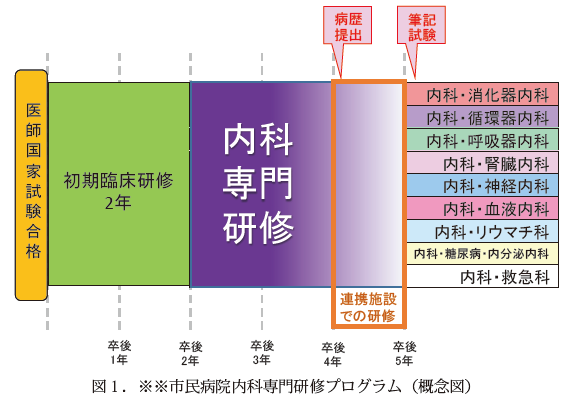 基幹施設である※※市民病院内科で，専門研修（専攻医）1年目，2年目に2年間の専門研修を行います．専攻医2年目の秋に専攻医の希望・将来像，研修達成度およびメディカルスタッフによる360度評価（内科専門研修評価）などを基に，専門研修（専攻医）3年目の研修施設を調整し決定します．病歴提出を終える専門研修（専攻医）3年目の1年間，連携施設，特別連携施設で研修をします（図1）．なお，研修達成度によってはSubspecialty研修も可能です（個々人により異なります）．12.	専攻医の評価時期と方法【整備基準17,19～22】（1）※※市民病院臨床研修センター（仮称：2016年度設置予定）の役割※※市民病院内科専門研修管理委員会の事務局を行います．※※市民病院内科専門研修プログラム開始時に，各専攻医が初期研修期間などで経験した疾患について日本内科学会専攻医登録評価システム（仮称）の研修手帳Web版を基にカテゴリー別の充足状況を確認します．3か月ごとに研修手帳Web版にて専攻医の研修実績と到達度を適宜追跡し，専攻医による研修手帳Web版への記入を促します．また，各カテゴリー内の研修実績と到達度が充足していない場合は該当疾患の診療経験を促します．6か月ごとに病歴要約作成状況を適宜追跡し，専攻医による病歴要約の作成を促します．また，各カテゴリー内の病歴要約が充足していない場合は該当疾患の診療経験を促します．6か月ごとにプログラムに定められている所定の学術活動の記録と各種講習会出席を追跡します．年に複数回（8月と2月，必要に応じて臨時に），専攻医自身の自己評価を行います．その結果は日本内科学会専攻医登録評価システム（仮称）を通じて集計され，1か月以内に担当指導医によって専攻医に形成的にフィードバックを行って，改善を促します．臨床研修センター（仮称）は，メディカルスタッフによる360度評価（内科専門研修評価）を毎年複数回（8月と2月，必要に応じて臨時に）行います．担当指導医，Subspecialty上級医に加えて，看護師長，看護師，臨床検査・放射線技師・臨床工学技士，事務員などから，接点の多い職員5人を指名し，評価します．評価表では社会人としての適性，医師としての適正，コミュニケーション，チーム医療の一員としての適性を多職種が評価します．評価は無記名方式で，臨床研修センター（仮称）もしくは統括責任者が各研修施設の研修委員会に委託して5名以上の複数職種に回答を依頼し，その回答は担当指導医が取りまとめ，日本内科学会専攻医登録評価システム（仮称）に登録します（他職種はシステムにアクセスしません）．その結果は日本内科学会専攻医登録評価システム（仮称）を通じて集計され，担当指導医から形成的にフィードバックを行います．日本専門医機構内科領域研修委員会によるサイトビジット（施設実地調査）に対応します．（2）専攻医と担当指導医の役割専攻医1人に1人の担当指導医（メンター）が※※市民病院内科専門研修プログラム委員会により決定されます．専攻医はwebにて日本内科学会専攻医登録評価システム（仮称）にその研修内容を登録し，担当指導医はその履修状況の確認をシステム上で行ってフィードバックの後にシステム上で承認をします．この作業は日常臨床業務での経験に応じて順次行います．専攻医は，1年目専門研修終了時に研修カリキュラムに定める70疾患群のうち20疾患群，60症例以上の経験と登録を行うようにします．2年目専門研修終了時に70疾患群のうち45疾患群，120症例以上の経験と登録を行うようにします．3年目専門研修終了時には70疾患群のうち56疾患群，160症例以上の経験の登録を修了します．それぞれの年次で登録された内容は都度，担当指導医が評価・承認します．担当指導医は専攻医と十分なコミュニケーションを取り，研修手帳Web版での専攻医による症例登録の評価や臨床研修センター（仮称）からの報告などにより研修の進捗状況を把握します．専攻医はSubspecialtyの上級医と面談し，専攻医が経験すべき症例について報告・相談します．担当指導医とSubspecialtyの上級医は，専攻医が充足していないカテゴリー内の疾患を可能な範囲で経験できるよう，主担当医の割り振りを調整します．担当指導医はSubspecialty上級医と協議し，知識，技能の評価を行います．専攻医は，専門研修（専攻医）2年修了時までに29症例の病歴要約を順次作成し，日本内科学会専攻医登録評価システム（仮称）に登録します．担当指導医は専攻医が合計29症例の病歴要約を作成することを促進し，内科専門医ボードによる査読・評価で受理（アクセプト）されるように病歴要約について確認し，形成的な指導を行う必要があります．専攻医は，内科専門医ボードのピアレビュー方式の査読・形成的評価に基づき，専門研修（専攻医）3年次修了までにすべての病歴要約が受理（アクセプト）されるように改訂します．これによって病歴記載能力を形成的に深化させます．（3）評価の責任者年度ごとに担当指導医が評価を行い，基幹施設あるいは連携施設の内科研修委員会で検討します．その結果を年度ごとに※※市民病院内科専門研修管理委員会で検討し，統括責任者が承認します．（4）修了判定基準【整備基準53】1）担当指導医は，日本内科学会専攻医登録評価システム（仮称）を用いて研修内容を評価し，以下ⅰ)～ⅵ)の修了を確認します．i）主担当医として「研修手帳（疾患群項目表）」に定める全70疾患群を経験し，計200症例以上（外来症例は20症例まで含むことができます）を経験することを目標とします．その研修内容を日本内科学会専攻医登録評価システム（仮称）に登録します．修了認定には，主担当医として通算で最低56疾患群以上の経験と計160症例以上の症例（外来症例は登録症例の1割まで含むことができます）を経験し，登録済み（P.43別表1「※※市民病院疾患群症例病歴要約到達目標」参照）．ii）29病歴要約の内科専門医ボードによる査読・形成的評価後の受理（アクセプト）iii）所定の2編の学会発表または論文発表iv）JMECC受講v）プログラムで定める講習会受講vi）日本内科学会専攻医登録評価システム（仮称）を用いてメディカルスタッフによる360度評価（内科専門研修評価）と指導医による内科専攻医評価を参照し，社会人である医師としての適性2）※※市民内科専門医研修プログラム管理委員会は，当該専攻医が上記修了要件を充足していることを確認し，研修期間修了約1か月前に※※市民病院内科専門医研修プログラム管理委員会で合議のうえ統括責任者が修了判定を行います．（5）プログラム運用マニュアル・フォーマット等の整備「専攻医研修実績記録フォーマット」，「指導医による指導とフィードバックの記録」および「指導者研修計画（FD）の実施記録」は，日本内科学会専攻医登録評価システム（仮称）を用います．なお，「※※市民病院内科専攻医研修マニュアル」【整備基準44】（P.35）と「※※市民病院内科専門研修指導者マニュアル」【整備基準45】（P.40）と別に示します．13.	専門研修管理委員会の運営計画【整備基準34,35,37～39】（P.34「※※市民病院内科専門研修管理員会」参照）1）※※市民病院内科専門研修プログラムの管理運営体制の基準i）内科専門研修プログラム管理委員会（専門医研修プログラム準備委員会から2016年度中に移行予定）にて，基幹施設，連携施設に設置されている研修委員会との連携を図ります．内科専門研修プログラム管理委員会は，統括責任者（副院長），プログラム管理者（診療部長）（ともに総合内科専門医かつ指導医），事務局代表者，内科Subspecialty分野の研修指導責任者（診療科科長）および連携施設担当委員で構成されます．また，オブザーバーとして専攻医を委員会会議の一部に参加させる（P.34※※市民病院内科専門研修プログラム管理委員会参照）．※※市民病院内科専門研修管理委員会の事務局を，※※市民病院臨床研修センター（仮称：2016年度設置予定）におきます．ii）※※市民病院内科専門研修施設群は，基幹施設，連携施設ともに内科専門研修委員会を設置します．委員長1名（指導医）は，基幹施設との連携のもと，活動するとともに，専攻医に関する情報を定期的に共有するために，毎年6月と12月に開催する※※市民病院内科専門研修管理委員会の委員として出席します．基幹施設，連携施設ともに，毎年4月30日までに，※※市民病院内科専門研修管理委員会に以下の報告を行います．前年度の診療実績病院病床数，b)内科病床数，c)内科診療科数，d)１か月あたり内科外来患者数，e)1か月あたり内科入院患者数，f)剖検数専門研修指導医数および専攻医数a)前年度の専攻医の指導実績，b)今年度の指導医数/総合内科専門医数，c)今年度の専攻医数，d)次年度の専攻医受け入れ可能人数．前年度の学術活動学会発表，b)論文発表施設状況施設区分，b)指導可能領域，c)内科カンファレンス，d)他科との合同カンファレンス，e)抄読会，f)机，g)図書館，h)文献検索システム，i)医療安全・感染対策・医療倫理に関する研修会，j)JMECCの開催．Subspecialty領域の専門医数日本消化器病学会消化器専門医数，日本循環器学会循環器専門医数，日本内分泌学会専門医数，日本糖尿病学会専門医数，日本腎臓病学会専門医数，日本呼吸器学会呼吸器専門医数，日本血液学会血液専門医数，日本神経学会神経内科専門医数，日本アレルギー学会専門医（内科）数，日本リウマチ学会専門医数，日本感染症学会専門医数，日本救急医学会救急科専門医数14.	プログラムとしての指導者研修（FD）の計画【整備基準18,43】指導法の標準化のため日本内科学会作製の冊子「指導の手引き」（仮称）を活用します．厚生労働省や日本内科学会の指導医講習会の受講を推奨します．指導者研修（FD）の実施記録として，日本内科学会専攻医登録評価システム（仮称）を用います．15.	専攻医の就業環境の整備機能（労務管理）【整備基準40】労働基準法や医療法を順守することを原則とします．専門研修（専攻医）1年目，2年目は基幹施設である※※市民病院の就業環境に，専門研修（専攻医）3年目は連携施設もしくは特別連携施設の就業環境に基づき，就業します（P.16「※※市民病院内科専門研修施設群」参照）．基幹施設である※※市民病院の整備状況：研修に必要な図書室とインターネット環境があります．※※市非常勤医師として労務環境が保障されています．メンタルストレスに適切に対処する部署（総務課職員担当）があります．ハラスメント委員会が※※市役所に整備されています．女性専攻医が安心して勤務できるように，休憩室，更衣室，仮眠室，シャワー室，当直室が整備されています．敷地内に院内保育所があり，利用可能です．専門研修施設群の各研修施設の状況については，P.16「※※市民病院内科専門施設群」を参照．また，総括的評価を行う際，専攻医および指導医は専攻医指導施設に対する評価も行い，その内容は※※市民病院内科専門研修プログラム管理委員会に報告されるが，そこには労働時間，当直回数，給与など，労働条件についての内容が含まれ，適切に改善を図ります．16.	内科専門研修プログラムの改善方法【整備基準48～51】専攻医による指導医および研修プログラムに対する評価日本内科学会専攻医登録評価システム（仮称）を用いて無記名式逆評価を行います．逆評価は年に複数回行います．また，年に複数の研修施設に在籍して研修を行う場合には，研修施設ごとに逆評価を行います．その集計結果は担当指導医，施設の研修委員会，およびプログラム管理委員会が閲覧します．また集計結果に基づき，※※市民病院内科専門研修プログラムや指導医，あるいは研修施設の研修環境の改善に役立てます．専攻医等からの評価（フィードバック）をシステム改善につなげるプロセス専門研修施設の内科専門研修委員会，※※市民病院内科専門研修プログラム管理委員会，および日本専門医機構内科領域研修委員会は日本内科学会専攻医登録評価システム（仮称）を用いて，専攻医の逆評価，専攻医の研修状況を把握します．把握した事項については，※※市民病院内科専門研修プログラム管理委員会が以下に分類して対応を検討します．即時改善を要する事項年度内に改善を要する事項数年をかけて改善を要する事項内科領域全体で改善を要する事項特に改善を要しない事項なお，研修施設群内で何らかの問題が発生し，施設群内で解決が困難である場合は，専攻医や指導医から日本専門医機構内科領域研修委員会を相談先とします．担当指導医，施設の内科研修委員会，※※市民病院内科専門研修プログラム管理委員会，および日本専門医機構内科領域研修委員会は日本内科学会専攻医登録評価システム（仮称）を用いて専攻医の研修状況を定期的にモニタし，※※市民病院内科専門研修プログラムが円滑に進められているか否かを判断して※※市民病院内科専門研修プログラムを評価します．担当指導医，各施設の内科研修委員会，※※市民病院内科専門研修プログラム管理委員会，および日本専門医機構内科領域研修委員会は日本内科学会専攻医登録評価システム（仮称）を用いて担当指導医が専攻医の研修にどの程度関与しているかをモニタし，自律的な改善に役立てます．状況によって，日本専門医機構内科領域研修委員会の支援，指導を受け入れ，改善に役立てます．研修に対する監査（サイトビジット等）・調査への対応※※市民病院臨床研修センター（仮称）と※※市民病院内科専門研修プログラム管理委員会は，※※市民病院内科専門研修プログラムに対する日本専門医機構内科領域研修委員会からのサイトビジットを受け入れ対応します．その評価を基に，必要に応じて※※市民病院内科専門研修プログラムの改良を行います．※※市民病院内科専門研修プログラム更新の際には，サイトビジットによる評価の結果と改良の方策について日本専門医機構内科領域研修委員会に報告します．17.	専攻医の募集および採用の方法【整備基準52】本プログラム管理委員会は，毎年７月からwebsiteでの公表や説明会などを行い，内科専攻医を募集します．翌年度のプログラムへの応募者は，11月30日までに※※市民病院臨床研修センター（仮称）のwebsiteの※※市民病院医師募集要項（※※市民病院内科専門研修プログラム：内科専攻医）に従って応募します．書類選考および面接を行い，翌年1月の※※市民病院内科専門研修プログラム管理委員会において協議の上で採否を決定し，本人に文書で通知します．(問い合わせ先)※※市民病院臨床研修センター（仮称）E-mail:	HP:＊＊市民病院内科専門研修プログラムを開始した専攻医は，遅滞なく日本内科学会専攻医登録評価システム（仮称）にて登録を行います．18.	内科専門研修の休止・中断，プログラム移動，プログラム外研修の条件【整備基準33】やむを得ない事情により他の内科専門研修プログラムの移動が必要になった場合には，適切に日本内科学会専攻医登録評価システム（仮称）を用いて※※市民病院内科専門研修プログラムでの研修内容を遅滞なく登録し，担当指導医が認証します．これに基づき，※※市民病院内科専門研修プログラム管理委員会と移動後のプログラム管理委員会が，その継続的研修を相互に認証することにより，専攻医の継続的な研修を認めます．他の内科専門研修プログラムから※※市民病院内科専門研修プログラムへの移動の場合も同様です．他の領域から※※市民病院内科専門研修プログラムに移行する場合，他の専門研修を修了し新たに内科領域専門研修をはじめる場合，あるいは初期研修における内科研修において専門研修での経験に匹敵する経験をしている場合には，当該専攻医が症例経験の根拠となる記録を担当指導医に提示し，担当指導医が内科専門研修の経験としてふさわしいと認め，さらに※※市民病院内科専門研修プログラム統括責任者が認めた場合に限り，日本内科学会専攻医登録評価システム（仮称）への登録を認めます．症例経験として適切か否かの最終判定は日本専門医機構内科領域研修委員会の決定によります．疾病あるいは妊娠・出産，産前後に伴う研修期間の休止については，プログラム終了要件を満たしており，かつ休職期間が6ヶ月以内であれば，研修期間を延長する必要はないものとします．これを超える期間の休止の場合は，研修期間の延長が必要です．短時間の非常勤勤務期間などがある場合，按分計算（1日8時間，週5日を基本単位とします）を行なうことによって，研修実績に加算します．留学期間は，原則として研修期間として認めません．※※市民病院内科専門研修施設群（地方型一般病院のモデルプログラム）研修期間：3年間（基幹施設2年間＋連携・特別連携施設1年間）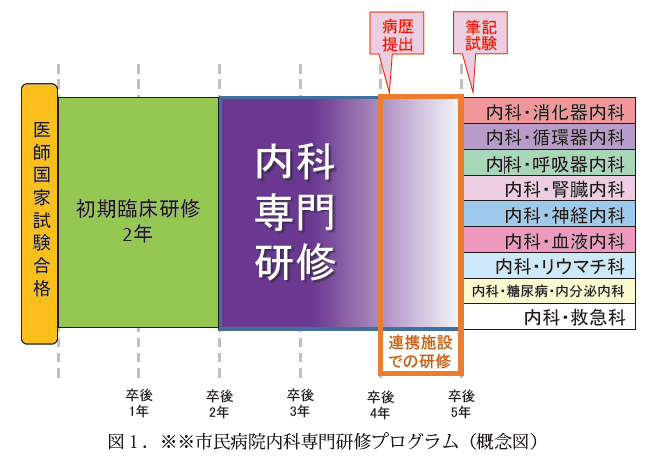 ※※市民病院内科専門研修施設群研修施設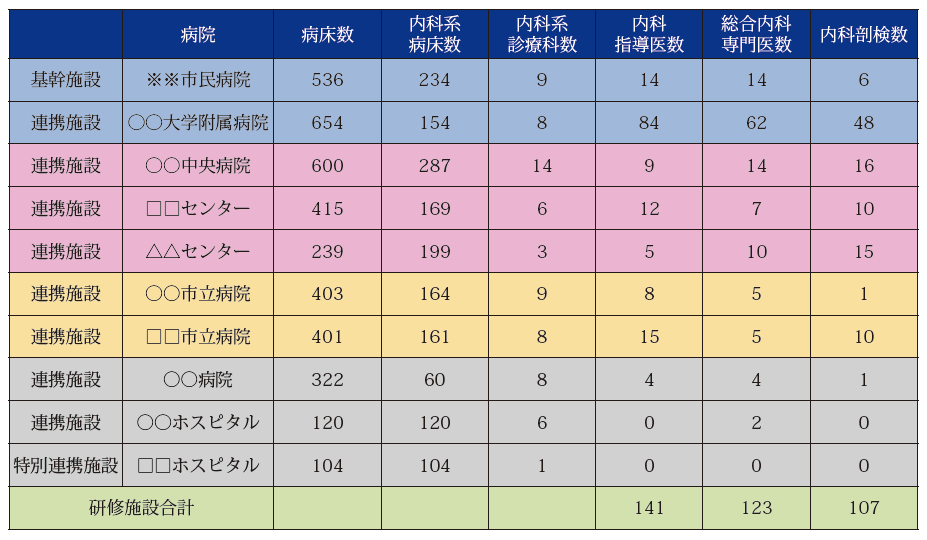 表2.各内科専門研修施設の内科13領域の研修の可能性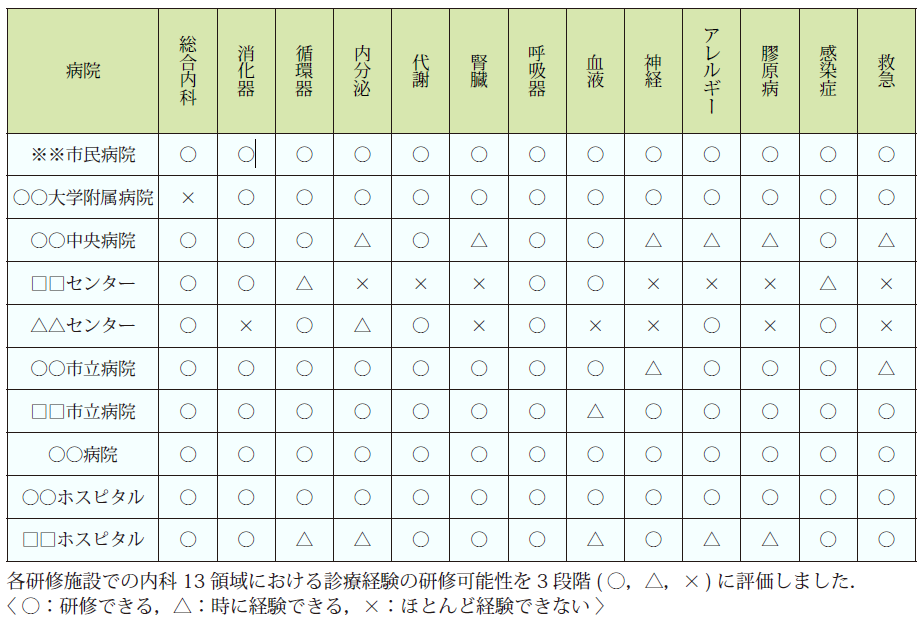 専門研修施設群の構成要件【整備基準25】内科領域では，多岐にわたる疾患群を経験するための研修は必須です．※※市民病院内科専門研修施設群研修施設は◯◯県および東京都内の医療機関から構成されています．※※市民病院は，○○県□□医療圏の中心的な急性期病院です．そこでの研修は，地域における中核的な医療機関の果たす役割を中心とした診療経験を研修します．また，臨床研究や症例報告などの学術活動の素養を身につけます．連携施設・特別連携施設には，内科専攻医の多様な希望・将来性に対応し，地域医療や全人的医療を組み合わせて，急性期医療，慢性期医療および患者の生活に根ざした地域医療を経験できることを目的に，高次機能・専門病院である○○大学，○○中央病院，□□センター，△△センター，地域基幹病院である○○市立病院，□□市立病院，および地域医療密着型病院である○○病院，○○ホスピタル，□□ホスピタルで構成しています．高次機能・専門病院では，高度な急性期医療，より専門的な内科診療，希少疾患を中心とした診療経験を研修し，臨床研究や基礎的研究などの学術活動の素養を身につけます．地域基幹病院では，※※市民病院と異なる環境で，地域の第一線における中核的な医療機関の果たす役割を中心とした診療経験をより深く研修します．また，臨床研究や症例報告などの学術活動の素養を積み重ねます．地域医療密着型病院では，地域に根ざした医療，地域包括ケア，在宅医療などを中心とした診療経験を研修します．専門研修施設（連携施設・特別連携施設）の選択専攻医2年目の秋に専攻医の希望・将来像，研修達成度およびメディカルスタッフによる内科専門研修評価などを基に，研修施設を調整し決定します．病歴提出を終える専攻医3年目の1年間，連携施設・特別連携施設で研修をします（図1）．なお，研修達成度によってはSubspecialty研修も可能です（個々人により異なります）．専門研修施設群の地理的範囲【整備基準26】○○県□□医療圏と近隣医療圏にある施設から構成しています．最も距離が離れている〇〇中央病院は東京都にあるが，※※市民病院から電車を利用して，1時間30分程度の移動時間であり，移動や連携に支障をきたす可能性は低いです．1)専門研修基幹施設※※市民病院2)専門研修連携施設1．〇〇大学附属病院2．〇〇中央病院3．□□センター4．△△センター5．〇〇市立病院6．□□市立病院7．〇〇病院8．〇〇ホスピタル3) 専門研修特別連携施設1．□□ホスピタル※※市民病院内科専門研修プログラム管理委員会（平成27年9月現在）※※市民病院地域　一郎（プログラム統括責任者，委員長，腎臓分野責任者）市中　太郎（プログラム管理者，呼吸器・アレルギー分野責任者）砂浜　三太（事務局代表，臨床研修センター事務担当）海山　次郎（循環器分野責任者，事務局代表）山中　三郎（消化器内科分野責任者）里山　海太（神経内科分野責任者）畑中　稲穂（内分泌・代謝分野責任者）野原　草花（血液・膠原病分野責任者）救命　一命（救急分野責任者）感染　一掃（感染分野責任者）連携施設担当委員◯◯大学附属病院	大学一太郎◯◯中央病院		日本	雄太□□センター		地域	二郎△△センター		地域	三郎〇〇市立病院		地域	五郎□□市立病院		地域	六郎◯◯病院			地域	七郎〇〇ホスピタル		地域	八郎□□ホスピタル		地域	花子オブザーバー内科専攻医代表1	内科	専一内科専攻医代表2	内海	桜子※※市民病院内科専門研修プログラム専攻医研修マニュアル1）専門研修後の医師像と修了後に想定される勤務形態や勤務先内科専門医の使命は，(1)高い倫理観を持ち，(2)最新の標準的医療を実践し，(3)安全な医療を心がけ，(4)プロフェッショナリズムに基づく患者中心の医療を展開することです．内科専門医のかかわる場は多岐にわたるが，それぞれの場に応じて，地域医療における内科領域の診療医（かかりつけ医）内科系救急医療の専門医病院での総合内科（Generality）の専門医総合内科的視点を持ったSubspecialistに合致した役割を果たし，地域住民，国民の信頼を獲得します．それぞれのキャリア形成やライフステージ，あるいは医療環境によって，求められる内科専門医像は単一でなく，その環境に応じて役割を果たすことができる，必要に応じた可塑性のある幅広い内科専門医を多く輩出することにあります．※※市民病院内科専門研修施設群での研修終了後はその成果として，内科医としてのプロフェッショナリズムの涵養とGeneralなマインドを持ち，それぞれのキャリア形成やライフステージによって，これらいずれかの形態に合致することもあれば，同時に兼ねることも可能な人材を育成します．そして，○○県□□医療圏に限定せず，超高齢社会を迎えた日本のいずれの医療機関でも不安なく内科診療にあたる実力を獲得していることを要します．また，希望者はSubspecialty領域専門医の研修や高度・先進的医療，大学院などでの研究を開始する準備を整えうる経験をできることも，本施設群での研修が果たすべき成果です．※※市民病院内科専門研修プログラム終了後には，※※市民病院内科施設群専門研修施設群（下記）だけでなく，専攻医の希望に応じた医療機関で常勤内科医師として勤務する，または希望する大学院などで研究者として働くことも可能です．専門研修の期間基幹施設である※※市民病院内科で，専門研修（専攻医）1年目，2年目に2年間の専門研修を行います．研修施設群の各施設名（P.16「※※市民病院研修施設群」参照）基幹施設：	※※市民病院連携施設：	○○大学附属病院○○中央病院□□センター△△センター○○市立病院□□市立病院○○病院○○ホスピタル特別連携施設：□□ホスピタルプログラムに関わる委員会と委員，および指導医名※※市民病院内科専門研修プログラム管理委員会と委員名（P.34「※※市民病院内科専門研修プログラム管理委員会」参照）指導医師名（作成予定）各施設での研修内容と期間専攻医2年目の秋に専攻医の希望・将来像，研修達成度およびメディカルスタッフによる360度評価（内科専門研修評価）などを基に，専門研修（専攻医）3年目の研修施設を調整し決定します．病歴提出を終える専門研修（専攻医）3年目の1年間，連携施設，特別連携施設で研修をします（図1）．本整備基準とカリキュラムに示す疾患群のうち主要な疾患の年間診療件数基幹施設である※※市民病院診療科別診療実績を以下の表に示します．※※市民病院は地域基幹病院であり，コモンディジーズを中心に診療しています．代謝，内分泌，血液，膠原病（リウマチ）領域の入院患者は少なめですが，外来患者診療を含め，1学年7名に対し十分な症例を経験可能です．13領域の専門医が少なくとも1名以上在籍しています（P.16「※※市民病院内科専門研修施設群」参照）．剖検体数は2013年度11体,2014年度6体です．年次ごとの症例経験到達目標を達成するための具体的な研修の目安Subspecialty領域に拘泥せず，内科として入院患者を順次主担当医として担当します．主担当医として，入院から退院〈初診・入院～退院・通院〉まで可能な範囲で経時的に，診断・治療の流れを通じて，一人一人の患者の全身状態，社会的背景・療養環境調整をも包括する全人的医療を実践します．入院患者担当の目安（基幹施設：※※市民病院での一例）当該月に以下の主たる病態を示す入院患者を主担当医として退院するまで受持ちます．専攻医1人あたりの受持ち患者数は，受持ち患者の重症度などを加味して，担当指導医，Subspecialty上級医の判断で5～10名程度を受持ちます．感染症，総合内科分野は，適宜，領域横断的に受持ちます．1年目の4月に循環器領域で入院した患者を退院するまで主担当医として診療にあたります．5月には退院していない循環器領域の患者とともに代謝・内分泌領域で入院した患者を退院するまで主担当医として診療にあたります．これを繰り返して内科領域の患者を分け隔てなく，主担当医として診療します．自己評価と指導医評価，ならびに360度評価を行う時期とフィードバックの時期毎年8月と2月とに自己評価と指導医評価，ならびに360度評価を行います．必要に応じて臨時に行うことがあります．評価終了後，1か月以内に担当指導医からのフィードバックを受け，その後の改善を期して最善をつくします．2回目以降は，以前の評価についての省察と改善とが図られたか否かを含めて，担当指導医からのフィードバックを受け，さらに改善するように最善をつくします．プログラム修了の基準日本内科学会専攻医登録評価システム（仮称）を用いて，以下のⅰ)～ⅵ)の修了要件を満たすこと．i）主担当医として「研修手帳（疾患群項目表）」に定める全70疾患群を経験し，計200症例以上（外来症例は20症例まで含むことができます）を経験することを目標とします．その研修内容を日本内科学会専攻医登録評価システム（仮称）に登録します．修了認定には，主担当医として通算で最低56疾患群以上の経験と計160症例以上の症例（外来症例は登録症例の1割まで含むことができます）を経験し，登録済みです（P.43別表1「※※市民病院疾患群症例病歴要約到達目標」参照）．ii）29病歴要約の内科専門医ボードによる査読・形成的評価後に受理（アクセプト）されています．iii）学会発表あるいは論文発表を筆頭者で２件以上あります．iv）JMECC受講歴が1回あります．v）医療倫理・医療安全・感染防御に関する講習会を年に2回以上受講歴があります．vi）日本内科学会専攻医登録評価システム（仮称）を用いてメディカルスタッフによる360度評価（内科専門研修評価）と指導医による内科専攻医評価を参照し，社会人である医師としての適性があると認められます．当該専攻医が上記修了要件を充足していることを※※市民病院内科専門医研修プログラム管理委員会は確認し，研修期間修了約1か月前に※※市民病院内科専門医研修プログラム管理委員会で合議のうえ統括責任者が修了判定を行います．〈注意〉「研修カリキュラム項目表」の知識，技術・技能修得は必要不可欠なものであり，修得するまでの最短期間は３年間（基幹施設2年間＋連携・特別連携施設1年間）とするが，修得が不十分な場合，修得できるまで研修期間を１年単位で延長することがあります．専門医申請にむけての手順必要な書類i）日本専門医機構が定める内科専門医認定申請書ii）履歴書iii）※※市民病院内科専門医研修プログラム修了証（コピー）提出方法内科専門医資格を申請する年度の5月末日までに日本専門医機構内科領域認定委員会に提出します．内科専門医試験内科専門医資格申請後に日本専門医機構が実施する「内科専門医試験」に合格することで，日本専門医機構が認定する「内科専門医」となります．プログラムにおける待遇，ならびに各施設における待遇在籍する研修施設での待遇については，各研修施設での待遇基準に従う（P.16「※※市民病院研修施設群」参照）．プログラムの特色本プログラムは，○○県□□医療圏の中心的な急性期病院である※※市民病院を基幹施設として，○○県□□医療圏，近隣医療圏および東京都にある連携施設・特別連携施設とで内科専門研修を経て超高齢社会を迎えた我が国の医療事情を理解し，必要に応じた可塑性のある，地域の実情に合わせた実践的な医療も行えるように訓練されます．研修期間は基幹施設2年間＋連携施設・特別連携施設1年間の３年間です．※※市民病院内科施設群専門研修では，症例をある時点で経験するということだけではなく，主担当医として，入院から退院〈初診・入院～退院・通院〉まで可能な範囲で経時的に，診断・治療の流れを通じて，一人一人の患者の全身状態，社会的背景・療養環境調整をも包括する全人的医療を実践します．そして，個々の患者に最適な医療を提供する計画を立て実行する能力の修得をもって目標への到達とします．基幹施設である※※市民病院は，○○県□□医療圏の中心的な急性期病院であるとともに，地域の病診・病病連携の中核です．一方で，地域に根ざす第一線の病院でもあり，コモンディジーズの経験はもちろん，超高齢社会を反映し複数の病態を持った患者の診療経験もでき，高次病院や地域病院との病病連携や診療所（在宅訪問診療施設などを含む）との病診連携も経験できます．基幹施設である※※市民病院での2年間（専攻医2年修了時）で，「研修手帳（疾患群項目表）」に定められた70疾患群のうち，少なくとも通算で45疾患群，120症例以上を経験し，日本内科学会専攻医登録評価システム（仮称）に登録できます．そして，専攻医2年修了時点で，指導医による形成的な指導を通じて，内科専門医ボードによる評価に合格できる29症例の病歴要約を作成できます（P.43別表1「※※市民病院疾患群症例病歴要約到達目標」参照）．※※市民病院内科研修施設群の各医療機関が地域においてどのような役割を果たしているかを経験するために，専門研修3年目の1年間，立場や地域における役割の異なる医療機関で研修を行うことによって，内科専門医に求められる役割を実践します．基幹施設である※※市民病院での2年間と専門研修施設群での1年間（専攻医3年修了時）で，「研修手帳（疾患群項目表）」に定められた70疾患群，200症例以上の主担当医としての診療経験を目標とします（別表１「※※市民病院疾患群症例病歴要約到達目標」参照）．少なくとも通算で56疾患群，160症例以上を主担当医として経験し，日本内科学会専攻医登録評価システム（仮称）に登録します．継続したSubspecialty領域の研修の可否カリキュラムの知識，技術・技能を深めるために，総合内科外来（初診を含む），Subspecialty診療科外来（初診を含む），Subspecialty診療科検査を担当します．結果として，Subspecialty領域の研修につながることはあります．カリキュラムの知識，技術・技能を修得したと認められた専攻医には積極的にSubspecialty領域専門医取得に向けた知識，技術・技能研修を開始させます．逆評価の方法とプログラム改良姿勢専攻医は日本内科学会専攻医登録評価システム（仮称）を用いて無記名式逆評価を行います．逆評価は毎年8月と2月とに行います．その集計結果は担当指導医，施設の研修委員会，およびプログラム管理委員会が閲覧し，集計結果に基づき，※※市民病院内科専門研修プログラムや指導医，あるいは研修施設の研修環境の改善に役立てます．研修施設群内で何らかの問題が発生し，施設群内で解決が困難な場合の相談先日本専門医機構内科領域研修委員会を相談先とします．その他特になし．※※市民病院内科専門研修プログラム指導医マニュアル専攻医研修ガイドの記載内容に対応したプログラムにおいて期待される指導医の役割1人の担当指導医（メンター）に専攻医1人が※※市民病院内科専門研修プログラム委員会により決定されます．担当指導医は，専攻医がwebにて日本内科学会専攻医登録評価システム（仮称）にその研修内容を登録するので，その履修状況の確認をシステム上で行ってフィードバックの後にシステム上で承認をします．この作業は日常臨床業務での経験に応じて順次行います．担当指導医は，専攻医がそれぞれの年次で登録した疾患群，症例の内容について，都度，評価・承認します．担当指導医は専攻医と十分なコミュニケーションを取り，研修手帳Web版での専攻医による症例登録の評価や臨床研修センター（仮称）からの報告などにより研修の進捗状況を把握します．専攻医はSubspecialtyの上級医と面談し，専攻医が経験すべき症例について報告・相談します．担当指導医とSubspecialtyの上級医は，専攻医が充足していないカテゴリー内の疾患を可能な範囲で経験できるよう，主担当医の割り振りを調整します．担当指導医はSubspecialty上級医と協議し，知識，技能の評価を行います．担当指導医は専攻医が専門研修（専攻医）2年修了時までに合計29症例の病歴要約を作成することを促進し，内科専門医ボードによる査読・評価で受理（アクセプト）されるように病歴要約について確認し，形成的な指導を行います．専門研修の期間年次到達目標は，P.43別表1「※※市民病院内科専門研修において求められる「疾患群」，「症例数」，「病歴提出数」について」に示すとおりです．担当指導医は，臨床研修センター（仮称）と協働して，3か月ごとに研修手帳Web版にて専攻医の研修実績と到達度を適宜追跡し，専攻医による研修手帳Web版への記入を促します．また，各カテゴリー内の研修実績と到達度が充足していない場合は該当疾患の診療経験を促します．担当指導医は，臨床研修センター（仮称）と協働して，6か月ごとに病歴要約作成状況を適宜追跡し，専攻医による病歴要約の作成を促します．また，各カテゴリー内の病歴要約が充足していない場合は該当疾患の診療経験を促します．担当指導医は，臨床研修センター（仮称）と協働して，6か月ごとにプログラムに定められている所定の学術活動の記録と各種講習会出席を追跡します．担当指導医は，臨床研修センター（仮称）と協働して，毎年8月と2月とに自己評価と指導医評価，ならびに360度評価を行います．評価終了後，1か月以内に担当指導医は専攻医にフィードバックを行い，形成的に指導します．2回目以降は，以前の評価についての省察と改善とが図られたか否かを含めて，担当指導医はフィードバックを形成的に行って，改善を促します．専門研修の期間担当指導医はSubspecialtyの上級医と十分なコミュニケーションを取り，研修手帳Web版での専攻医による症例登録の評価を行います．研修手帳Web版での専攻医による症例登録に基づいて，当該患者の電子カルテの記載，退院サマリ作成の内容などを吟味し，主担当医として適切な診療を行っていると第三者が認めうると判断する場合に合格とし，担当指導医が承認を行います．主担当医として適切に診療を行っていると認められない場合には不合格として，担当指導医は専攻医に研修手帳Web版での当該症例登録の削除，修正などを指導します．日本内科学会専攻医登録評価システム（仮称）の利用方法専攻医による症例登録と担当指導医が合格とした際に承認します．担当指導医による専攻医の評価，メディカルスタッフによる360度評価および専攻医による逆評価などを専攻医に対する形成的フィードバックに用います．専攻医が作成し，担当指導医が校閲し適切と認めた病歴要約全29症例を専攻医が登録したものを担当指導医が承認します．専門研修施設群とは別の日本内科学会病歴要約評価ボード（仮称）によるピアレビューを受け，指摘事項に基づいた改訂を専攻医がアクセプトされるまでの状況を確認します．専攻医が登録した学会発表や論文発表の記録，出席を求められる講習会等の記録について，各専攻医の進捗状況をリアルタイムで把握します．担当指導医と臨床研修センター（仮称）はその進捗状況を把握して年次ごとの到達目標に達しているか否かを判断します．担当指導医は，日本内科学会専攻医登録評価システム（仮称）を用いて研修内容を評価し，修了要件を満たしているかを判断します．逆評価と日本内科学会専攻医登録評価システム（仮称）を用いた指導医の指導状況把握専攻医による日本内科学会専攻医登録評価システム（仮称）を用いた無記名式逆評価の集計結果を，担当指導医，施設の研修委員会，およびプログラム管理委員会が閲覧します．集計結果に基づき，※※市民病院内科専門研修プログラムや指導医，あるいは研修施設の研修環境の改善に役立てます．指導に難渋する専攻医の扱い必要に応じて，臨時（毎年8月と2月とに予定の他に）で，日本内科学会専攻医登録評価システム（仮称）を用いて専攻医自身の自己評価，担当指導医による内科専攻医評価およびメディカルスタッフによる360度評価（内科専門研修評価）を行い，その結果を基に※※市民病院内科専門研修プログラム管理委員会で協議を行い，専攻医に対して形成的に適切な対応を試みみます．状況によっては，担当指導医の変更や在籍する専門研修プログラムの異動勧告などを行います．プログラムならびに各施設における指導医の待遇※※市民病院給与規定によります．FD講習の出席義務厚生労働省や日本内科学会の指導医講習会の受講を推奨します．指導者研修（FD）の実施記録として，日本内科学会専攻医登録評価システム（仮称）を用います．日本内科学会作製の冊子「指導の手引き」（仮称）の活用内科専攻医の指導にあたり，指導法の標準化のため，日本内科学会作製の冊子「指導の手引き」（仮称）を熟読し，形成的に指導します．研修施設群内で何らかの問題が発生し，施設群内で解決が困難な場合の相談先日本専門医機構内科領域研修委員会を相談先とします．その他特になし．別表1	各年次到達目標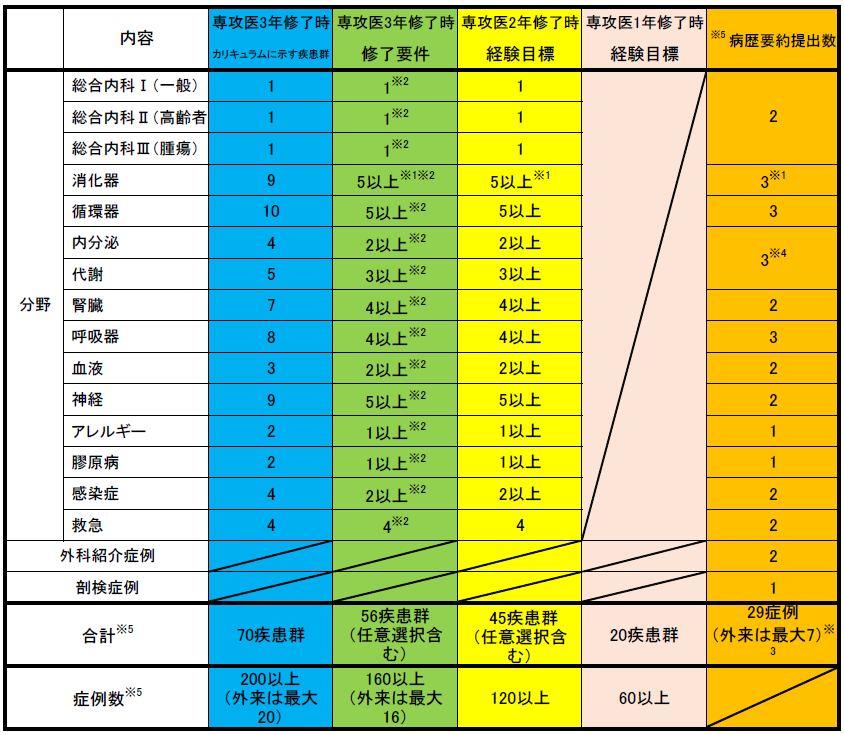 ※1消化器分野では「疾患群」の経験と「病歴要約」の提出のそれぞれにおいて，「消化管」，「肝臓」，「胆・膵」が含まれること．※2修了要件に示した分野の合計は41疾患群だが，他に異なる15疾患群の経験を加えて，合計56疾患群以上の経験とする．※3外来症例による病歴要約の提出を7例まで認める．(全て異なる疾患群での提出が必要）※4「内分泌」と「代謝」からはそれぞれ1症例ずつ以上の病歴要約を提出する．例）「内分泌」2例+「代謝」1例，「内分泌」1例+「代謝」2例※5初期臨床研修時の症例は，例外的に各専攻医プログラムの委員会が認める内容に限り，その登録が認められる．別表2◯◯市民病院内科専門研修	週間スケジュール（例）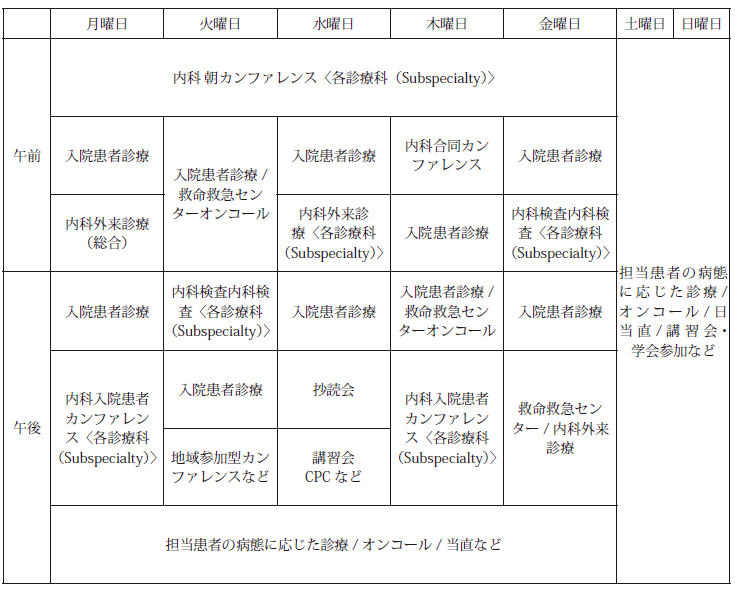 ○○市民病院内科専門研修プログラム　４．専門知識・専門技能の習得計画　に従い、内科専門研修を実践します。上記はあくまでも例：概略です。内科および各診療科（Subspecialty）のバランスにより、担当する業務の曜日、時間帯は調整・変更されます。入院患者診療には、内科と各診療科（Subspecialty)などの入院患者の診療を含みます。日当直やオンコールなどは、内科もしくは各診療科（Subspecialty)の当番として担当します。地域参加型カンファレンス、講習会、CPC、学会などは各々の開催日に参加します。2014年実績入院患者実数（人/年）外来延患者数（延人数/年）消化器内科1,69726,277循環器内科1,12722,180糖尿病・内分泌内科13311,884腎臓内科50017,651呼吸器内科67317,801神経内科43315,517血液内科・リウマチ科22212,108救急科93614,996認定基準【整備基準23】1)専攻医の環境•初期臨床研修制度基幹型研修指定病院です．•研修に必要な図書室とインターネット環境があります．•※※市非常勤医師として労務環境が保障されています．•メンタルストレスに適切に対処する部署（総務課職員担当）があります．•ハラスメント委員会が※※市役所に整備されています．•女性専攻医が安心して勤務できるように，休憩室，更衣室，仮眠室，シャワー室，当直室が整備されています．•敷地内に院内保育所があり，利用可能です．認定基準【整備基準23】2)専門研修プログラムの環境•指導医は14名在籍しています（下記）．•内科専門研修プログラム管理委員会（統括責任者（副院長），プログラム管理者（診療部長）（ともに総合内科専門医かつ指導医）；専門医研修プログラム準備委員会から2016年度中に移行予定）にて，基幹施設，連携施設に設置されている研修委員会との連携を図ります．•基幹施設内において研修する専攻医の研修を管理する内科専門研修委員会と臨床研修センター（2016年度予定）を設置します．•医療倫理・医療安全・感染対策講習会を定期的に開催（2014年度実績12回）し，専攻医に受講を義務付け，そのための時間的余裕を与えます．•研修施設群合同カンファレンスを定期的に主催（2017年度予定）し，専攻医に受講を義務付け，そのための時間的余裕を与えます．•CPC を定期的に開催（2014年度実績5回）し，専攻医に受講を義務付け，そのための時間的余裕を与えます．•地域参加型のカンファレンス（内科体験学習集談会，□□地域救急医療合同カンファレンス，※※市内科医会循環器研究会，※※市内科医会呼吸器研究会，消化器病症例検討会；2014年度実績30回）を定期的に開催し，専攻医に受講を義務付け，そのための時間的余裕を与えます．•プログラムに所属する全専攻医にJMECC受講（2014年度開催実績1回：受講者10名）を義務付け，そのための時間的余裕を与えます．•日本専門医機構による施設実地調査に臨床研修センター（2016年度予定）が対応します．•特別連携施設（□□ホスピタル）の専門研修では，電話や週1回の※※市民病院での面談・カンファレンスなどにより指導医がその施設での研修指導を行います．認定基準【整備基準23/31】3)診療経験の環境・カリキュラムに示す内科領域13分野のうち全分野（少なくても7分野以上）で定常的に専門研修が可能な症例数を診療しています（上記）．•70疾患群のうちほぼ全疾患群（少なくても35以上の疾患群）について研修できます（上記）．•専門研修に必要な剖検（2014年度実績6体，2013年度10体）を行っています．認定基準【整備基準23】4)学術活動の環境•臨床研究に必要な図書室，写真室などを整備しています．•倫理委員会を設置し，定期的に開催（2014年度実績12回）しています．•治験管理室を設置し，定期的に受託研究審査会を開催（2014年度実績12回）しています．•日本内科学会講演会あるいは同地方会に年間で計3演題以上の学会発表（2014年度実績3演題）をしています．指導責任者地域一郎　【内科専攻医へのメッセージ】　※※市民病院は，〇〇県□□医療圏の中心的な急性期病院であり，□□医療圏・近隣医療圏にある連携施設・特別連携施設とで内科専門研修を行い，必要に応じた可塑性のある，地域医療にも貢献できる内科専門医を目指します．　主担当医として，入院から退院〈初診・入院～退院・通院〉まで経時的に，診断・治療の流れを通じて，社会的背景・療養環境調整をも包括する全人的医療を実践できる内科専門医になります．指導医数（常勤医）日本内科学会指導医14名，日本内科学会総合内科専門医14名日本消化器病学会消化器専門医3名，日本循環器学会循環器専門医2名，日本糖尿病学会専門医1名，日本腎臓病学会専門医5名，日本呼吸器学会呼吸器専門医4名，日本血液学会血液専門医2名，日本神経学会神経内科専門医2名，日本アレルギー学会専門医（内科）3名，日本リウマチ学会専門医1名，日本感染症学会専門医1名，日本救急医学会救急科専門医4名，ほか外来・入院患者数外来患者9,840名（1ヶ月平均）　入院患者234名（1ヶ月平均）経験できる疾患群きわめて稀な疾患を除いて，研修手帳（疾患群項目表）にある13領域，70疾患群の症例を幅広く経験することができます．経験できる技術・技能技術・技能評価手帳にある内科専門医に必要な技術・技能を，実際の症例に基づきながら幅広く経験することができます．経験できる地域医療・診療連携急性期医療だけでなく，超高齢社会に対応した地域に根ざした医療，病診・病病連携なども経験できます．学会認定施設（内科系）日本内科学会認定医制度教育病院日本老年医学会認定施設日本消化器病学会認定施設日本循環器学会認定循環器専門医研修施設日本呼吸器学会認定施設日本血液学会認定血液研修施設日本腎臓学会研修施設日本リウマチ学会教育施設日本透析医学会専門医制度認定施設日本神経学会教育関連施設日本アレルギー学会認定教育施設日本救急医学会救急科専門医指定施設日本呼吸器内視鏡学会専門医認定施設日本臨床腫瘍学会認定研修施設日本消化器内視鏡学会指導施設日本がん治療認定医機構認定研修施設日本糖尿病学会認定教育施設日本高血圧学会専門医認定施設など認定基準【整備基準23】1)専攻医の環境•初期臨床研修制度基幹型研修指定病院です．•研修に必要な図書室とインターネット環境があります．•〇〇大学シニアレジデントもしくは指導診療医として労務環境が保障されています．•メンタルストレスに適切に対処する部署（健康管理室）があります．•ハラスメント委員会が横浜市立大学に整備されています．•女性専攻医が安心して勤務できるように，休憩室，更衣室，仮眠室，シャワー室，当直室が整備されています．•敷地内に院内保育所があり，病児保育，病後児保育を含め利用可能です．認定基準【整備基準23】2)専門研修プログラムの環境•指導医が89名在籍しています（下記）．•内科専攻医研修委員会を設置して，施設内で研修する専攻医の研修を管理し，基幹施設に設置されるプログラム管理委員会と連携を図ります．•医療倫理・医療安全・感染対策講習会を定期的に開催（2014年度実績　医療倫理4回，医療安全6回，感染対策3回）し，専攻医に受講を義務付け，そのための時間的余裕を与えます．•研修施設群合同カンファレンス（2017年度予定）を定期的に参画し，専攻医に受講を義務付け，そのための時間的余裕を与えます．•CPC を定期的に開催（2014年度実績18回）し，専攻医に受講を義務付け，そのための時間的余裕を与えます．•地域参加型のカンファレンス（2014年度実績1回）を定期的に開催し，専攻医に受講を義務付け，そのための時間的余裕を与えます．認定基準【整備基準23/31】3)診療経験の環境カリキュラムに示す内科領域13 分野のうち，総合内科を除く，消化器，循環器，内分泌，代謝，腎臓，呼吸器，血液，神経，アレルギー，膠原病，感染症および救急の分野で定常的に専門研修が可能な症例数を診療しています．認定基準【整備基準23】4)学術活動の環境日本内科学会講演会あるいは同地方会に年間で計1演題以上の学会発表（2014年度実績　21演題）をしています．指導責任者大学一太郎　【内科専攻医へのメッセージ】　〇〇大学は2つの附属病院を有し，〇〇県内の協力病院と連携して人材の育成や地域医療の充実に向けて様々な活動を行っています．本プログラムは初期臨床研修修了後に大学病院の内科系診療科が協力病院と連携して，質の高い内科医を育成するものです．また単に内科医を養成するだけでなく，医療安全を重視し，患者本位の医療サービスが提供でき，医学の進歩に貢献し，日本の医療を担える医師を育成することを目的とするものです．指導医数（常勤医）日本内科学会指導医89名，日本内科学会総合内科専門医62名日本消化器病学会消化器専門医18名，日本循環器学会循環器専門医10名，日本内分泌学会専門医7名，日本糖尿病学会専門医5名，日本腎臓病学会専門医5名，日本呼吸器学会呼吸器専門医5名，日本血液学会血液専門医6名，日本神経学会神経内科専門医10名，日本アレルギー学会専門医（内科）2名，日本リウマチ学会専門医5名，日本感染症学会専門医2名，日本救急医学会救急科専門医5名，ほか外来・入院患者数外来患者11,594名（1ヶ月平均）　入院患者5,745名（1ヶ月平均延数）経験できる疾患群きわめて稀な疾患を除いて，研修手帳（疾患群項目表）にある13領域，70疾患群の症例を経験することができます．経験できる技術・技能技術・技能評価手帳にある内科専門医に必要な技術・技能を，実際の症例に基づきながら幅広く経験することができます．経験できる地域医療・診療連携急性期医療だけでなく，超高齢社会に対応した地域に根ざした医療，病診・病病連携なども経験できます．学会認定施設（内科系）日本内科学会認定医制度教育病院日本消化器病学会認定施設日本呼吸器学会認定施設日本糖尿病学会認定教育施設日本腎臓学会研修施設日本アレルギー学会認定教育施設日本消化器内視鏡学会認定指導施設日本循環器学会認定循環器専門医研修施設日本老年医学会認定施設日本肝臓学会認定施設日本超音波医学会認定超音波専門医制度研修施設日本透析医学会認定医制度認定施設日本血液学会認定研修施設日本大腸肛門病学会専門医修練施設日本内分泌甲状腺外科学会認定医専門医施設日本神経学会専門医制度認定教育施設日本脳卒中学会認定研修教育病院日本呼吸器内視鏡学会認定施設日本神経学会専門医研修施設日本内科学会認定専門医研修施設日本老年医学会教育研修施設日本内分泌学会内分泌代謝科認定教育施設日本東洋医学会研修施設ICD/両室ペーシング植え込み認定施設日本臨床腫瘍学会認定研修施設日本肥満学会認定肥満症専門病院日本感染症学会認定研修施設日本がん治療認定医機構認定研修施設日本高血圧学会高血圧専門医認定施設ステントグラフト実施施設日本緩和医療学会専門医認定制度認定研修施設日本認知症学会教育施設日本心血管インターベンション治療学会研修施設など認定基準【整備基準23】1)専攻医の環境•研修に必要な図書室とインターネット環境があります．•国立研究開発法人非常勤医師として労務環境が保障されています．•メンタルストレスに適切に対処する部署（人事課職員担当）があります．•監査・コンプライアンス室が国立研究開発法人に整備されています．•女性専攻医が安心して勤務できるように，休憩室，更衣室，シャワー室，当直室が整備されています．•敷地内に院内保育所があり，利用可能です．認定基準【整備基準23】2)専門研修プログラムの環境•指導医が9名在籍しています（下記）．•内科専攻医研修委員会を設置して，施設内で研修する専攻医の研修を管理し，基幹施設に設置されるプログラム管理委員会と連携を図ります．•医療倫理・医療安全・感染対策講習会を定期的に開催（2014年度実績　医療倫理3回，医療安全2回，感染対策2回）し，専攻医に受講を義務付け，そのための時間的余裕を与えます．•研修施設群合同カンファレンス（2017年度予定）を定期的に参画し，専攻医に受講を義務付け，そのための時間的余裕を与えます．•CPC を定期的に開催（2014年度実績12回）し，専攻医に受講を義務付け，そのための時間的余裕を与えます．•地域参加型のカンファレンス（2014年度実績地元医師会合同勉強会1回，多地点合同メディカル・カンファレンス20回）を定期的に開催し，専攻医に受講を義務付け，そのための時間的余裕を与えます．認定基準【整備基準23/31】3)診療経験の環境・カリキュラムに示す内科領域13 分野のうち，総合内科，消化器，循環器，代謝，呼吸器および血液の分野で定常的に専門研修が可能な症例数を診療しています．・専門研修に必要な剖検（2014年度実績16体）を行っています．認定基準【整備基準23】4)学術活動の環境日本内科学会講演会あるいは同地方会に年間で計1演題以上の学会発表（2014年度実績 3演題）をしています．•倫理委員会を設置し，定期的に開催（2014年度実績12回）しています．•治験管理室を設置し，定期的に受託研究審査会を開催（2014年度実績24回）しています．•専攻医が国内・国外の学会に参加・発表する機会があり，和文・英文論文の筆頭著者としての執筆も定期的に行われています．指導責任者日本雄太　【内科専攻医へのメッセージ】　日本屈指のがん専門病院において，がんの診断，抗がん剤治療（標準治療，臨床試験・治験），緩和ケア治療，放射線治療，内視鏡検査・治療，インターベンショナルラジオロジーに加え，在宅緩和ケア治療，終末期の在宅診療などがん診療に関連した地域医療・診療連携についても経験できます．また，多数の通院・入院患者に発生した内科疾患について，がんとの関連の有無を問わず幅広く研修を行うことができます．国立がん研究センター中央病院での研修を活かし，今後さらに重要性が増すがん診療含め，幅広い知識・技能を備えた内科専門医を目指して下さい．指導医数（常勤医）日本内科学会指導医　9名，日本内科学会総合内科専門医　14名日本消化器病学会消化器専門医18名，日本循環器学会循環器専門医2名，日本糖尿病学会専門医2名，日本呼吸器学会呼吸器専門医6名，日本血液学会血液専門医10名，日本化学療法学会抗菌化学療法指導医1名，日本集中治療医学会専門医3名，ほか外来・入院患者数外来患者8,900名（1ヶ月平均）　入院患者626名（1ヶ月平均）経験できる疾患群1）研修手帳（疾患群項目表）にある13領域，70疾患群のうち，全ての固形癌，血液腫瘍の内科治療を経験でき，付随するオンコロジーエマージェンシー，緩和ケア治療，終末期医療等についても経験できます．2）研修手帳の一部の疾患を除き，多数の通院・入院患者に発生した内科疾患について，がんとの関連の有無を問わず幅広く経験することが可能です．経験できる技術・技能1）日本屈指のがん専門病院において，がんの診断，抗がん剤治療（標準治療，臨床試験・治験），緩和ケア治療，放射線治療，内視鏡検査・治療，インターベンショナルラジオロジーなど，幅広いがん診療を経験できます．2）技術・技能評価手帳に示された内科専門医に必要な技術・技能を，実際の症例に基づきながら幅広く経験することができます.経験できる地域医療・診療連携在宅緩和ケア治療，終末期の在宅診療などがん診療に関連した地域医療・診療連携を経験できます．学会認定施設（内科系）日本内科学会認定医制度教育病院日本肝臓学会認定施設日本緩和医療学会認定研修施設日本血液学会認定血液研修施設日本呼吸器学会認定施設日本呼吸器内視鏡学会認定施設日本消化管学会胃腸科指導施設日本消化器内視鏡学会指導施設日本カプセル内視鏡学会指導施設日本消化器病学会専門医制度修練施設日本精神神経学会研修施設日本大腸肛門病学会認定施設日本胆道学会認定指導医制度指導施設日本超音波医学会認定超音波専門医制度研修施設日本乳癌学会認定施設日本ペインクリニック学会指定研修施設日本放射線腫瘍学会認定施設日本臨床腫瘍学会認定研修施設日本がん治療認定医機構認定研修施設日本インターベンショナルラジオロジー学会専門医修練認定施設日本集中治療医学会専門医研修施設日本病理学会研修認定施設A日本輸血細胞治療学会認定医制度指定施設日本臨床細胞学会教育研修施設日本臨床細胞学会認定施設日本静脈経腸栄養学会NST稼働施設など認定基準【整備基準23】1)専攻医の環境•研修に必要な図書室とインターネット環境があります．•〇〇県立病院機構任期付常勤医師として労務環境が保障されています．•メンタルストレスに適切に対処する部署（総務課職員担当）があります．•監査・コンプライアンス室が○○県立病院機構本部に整備されています．•女性専攻医が安心して勤務できるように，休憩室，更衣室，シャワー室，当直室が整備されています．•敷地内に院内保育所があり，利用可能です．認定基準【整備基準23】2)専門研修プログラムの環境•指導医が1 2名在籍しています（下記）．•内科専攻医研修委員会を設置して，施設内で研修する専攻医の研修を管理し，基幹施設に設置されるプログラム管理委員会と連携を図ります．•医療倫理・医療安全・感染対策講習会を定期的に開催（2014年度実績　医療倫理1回，医療安全2回（各複数回開催），感染対策2回（各複数回開催））し，専攻医に受講を義務付け，そのための時間的余裕を与えます．•研修施設群合同カンファレンス（2017年度予定）を定期的に参画し，専攻医に受講を義務付け，そのための時間的余裕を与えます．•CPC を定期的に開催（2014年度実績　11回）し，専攻医に受講を義務付け，そのための時間的余裕を与えます．•地域参加型のカンファレンス（2014年度実績　○○肺癌呼吸器研究会11回，□□西部消化器カンファランス2回）を定期的に開催し，専攻医に受講を義務付け，そのための時間的余裕を与えます．認定基準【整備基準23/31】3)診療経験の環境カリキュラムに示す内科領域13 分野のうち，総合内科，消化器，循環器，呼吸器および血液の分野で定常的に専門研修が可能な症例数を診療しています．認定基準【整備基準23】4)学術活動の環境日本内科学会講演会あるいは同地方会に年間で計1演題以上の学会発表（2014年度実績3演題）をしています．指導責任者地域二郎　【内科専攻医へのメッセージ】　□□センターは都道府県がん診療連携拠点病院であり，連携施設としてがんの基礎的，専門的医療を研修できます．主担当医として，入院から退院〈初診・入院～退院・通院〉まで経時的に，診断・治療の流れを通じて，社会的背景・療養環境調整をも包括する全人的医療を実践できる内科専門医になります．指導医数（常勤医）日本内科学会指導医　12名，日本内科学会総合内科専門医　7名日本消化器病学会消化器専門医8名，日本循環器学会循環器専門医2名，日本呼吸器学会呼吸器専門医4名，日本血液学会血液専門医8名，ほか外来・入院患者数外来患者6,421名（1ヶ月平均）　入院患者156名（1ヶ月平均）経験できる疾患群13領域のうち，がん専門病院として6領域22疾患群の症例を経験することができます．経験できる技術・技能技術・技能評価手帳にある内科専門医に必要な技術・技能を，実際の症例に基づきながら幅広く経験することができます．経験できる地域医療・診療連携がんの急性期医療だけでなく，超高齢社会に対応したがん患者の診断，治療，緩和ケア，終末期医療などを通じて，地域に根ざした医療，病診・病病連携なども経験できます．学会認定施設（内科系）日本内科学会認定医制度教育特殊病院日本呼吸器学会認定施設日本呼吸器内視鏡学会専門医認定施設日本消化器病学会専門医認定施設日本消化器内視鏡学会指導施設日本肝臓学会認定施設日本胆道学会指導医制度指導施設日本血液学会認定血液研修施設日本輸血・細胞治療学会認定医制度指定施設日本臨床腫瘍学会認定研修施設日本がん治療認定医機構認定研修施設など認定基準【整備基準23】1)専攻医の環境•研修に必要な図書室とインターネット環境があります．•〇〇県立病院機構任期付常勤医師として労務環境が保障されています．•メンタルストレスに適切に対処する部署（総務課職員担当）があります．•監査・コンプライアンス室が○○県立病院機構本部に整備されています．•女性専攻医が安心して勤務できるように，休憩室，更衣室，シャワー室，当直室が整備されています．•敷地内に院内保育所があり，利用可能です．認定基準【整備基準23】2)専門研修プログラムの環境•指導医が5名在籍しています（下記）．•内科専攻医研修委員会を設置して，施設内で研修する専攻医の研修を管理し，基幹施設に設置されるプログラム管理委員会と連携を図ります．•医療倫理・医療安全・感染対策講習会を定期的に開催（2014年度実績　医療倫理1回，医療安全10回（各複数回開催），感染対策2回（各複数回開催））し，専攻医に受講を義務付け，そのための時間的余裕を与えます．•研修施設群合同カンファレンス（2017年度予定）を定期的に参画し，専攻医に受講を義務付け，そのための時間的余裕を与えます．•CPC を定期的に開催（2014年度実績5回）し，専攻医に受講を義務付け，そのための時間的余裕を与えます．•地域参加型のカンファレンス（2014年度実績　○○呼吸器研究会5回，□□循環器研究会10回）を定期的に開催し，専攻医に受講を義務付け，そのための時間的余裕を与えます．認定基準【整備基準23/31】3)診療経験の環境カリキュラムに示す内科領域13 分野のうち，総合内科，循環器，呼吸器，感染症，アレルギーおよび代謝の分野で定常的に専門研修が可能な症例数を診療しています．認定基準【整備基準23】4)学術活動の環境日本内科学会講演会あるいは同地方会に年間で計1演題以上の学会発表（2014年度実績1演題）をしています．指導責任者地域三郎　【内科専攻医へのメッセージ】　△△センターは循環器および呼吸器疾患の専門病院であり，連携施設として循環器，呼吸器疾患の診断と治療の基礎から，より専門的医療を研修できます．循環器に関しては急性期の虚血性疾患の対応から，慢性期の心不全の管理まで対応できます．呼吸器疾患に関しては，感染症，肺癌など腫瘍性疾患，間質性肺疾患，気管支喘息などのアレルギー性疾患など幅広い疾患に関して全国有数の症例数を有しており，それぞれの疾患の専門家が指導できます．また専門医療のみではなく，主担当医として，社会的背景・療養環境調整をも包括する全人的医療を実践できる内科専門医をめざせるように教育に力をいれています．指導医数（常勤医）日本内科学会指導医　7名，日本内科学会総合内科専門医　10名日本循環器学会循環器専門医2名，日本呼吸器学会呼吸器専門医12名，日本糖尿病学会専門医　２名，日本アレルギー学会専門医（内科）2名，日本感染症学会専門医1名，ほか外来・入院患者数外来患者6,870名（1ヶ月平均）　入院患者321名（1ヶ月平均）経験できる疾患群きわめて稀な疾患を含めて，研修手帳（疾患群項目表）にある9領域，39疾患群の症例を幅広く経験することができます．経験できる技術・技能技術・機能評価手帳にある内科専門医に必要な技術・技能を，実際の症例に基づきながら幅広く経験することができます．特に循環器および呼吸器領域においては，より高度な専門技術も習得することができます経験できる地域医療・診療連携急性期医療だけでなく，超高齢社会に対応した，地域に根ざした医療，病診・病院連携などを経験できます．学会認定施設（内科系）日本内科学会認定医制度教育病院日本循環器学会認定循環器専門医研修施設日本心血管インターベンション学会認定研修施設日本アレルギー学会教育施設日本がん治療認定医機構認定研修施設日本環境感染学会認定教育施設日本感染症学会認定研修施設日本呼吸器学会認定施設日本呼吸器内視鏡学会認定施設日本高血圧学会専門医認定施設日本不整脈学会・日本心電学会認定不整脈専門医研修施設など認定基準【整備基準23】1)専攻医の環境•初期臨床研修制度基幹型研修指定病院です．•研修に必要な図書室とインターネット環境があります．•〇〇市常勤医師として労務環境が保障されています．•メンタルストレスに適切に対処する部署（総務課職員担当）があります．•ハラスメント委員会が〇〇市役所に整備されています．•女性専攻医が安心して勤務できるように，休憩室，更衣室，仮眠室，シャワー室，当直室が整備されています．•敷地内に院内保育所があり，利用可能です．認定基準【整備基準23】2)専門研修プログラムの環境•指導医が8名在籍しています（下記）．•内科専攻医研修委員会を設置して，施設内で研修する専攻医の研修を管理し，基幹施設に設置されるプログラム管理委員会と連携を図ります．•医療倫理・医療安全・感染対策講習会を定期的に開催（2014年度実績　医療倫理　1回（複数回開催），医療安全2回（各複数回開催），感染対策3回（各複数回開催））し，専攻医に受講を義務付け，そのための時間的余裕を与えます．•研修施設群合同カンファレンス（2017年度予定）を定期的に参画し，専攻医に受講を義務付け，そのための時間的余裕を与えます．•CPC を定期的に開催（2014年度実績3回）し，専攻医に受講を義務付け，そのための時間的余裕を与えます．•地域参加型のカンファレンス（2014年度実績　開放病床症例検討会４回，大和リウマチ懇話会2回）を定期的に開催し，専攻医に受講を義務付け，そのための時間的余裕を与えます．認定基準【整備基準23/31】3)診療経験の環境カリキュラムに示す内科領域13 分野のうち，総合内科，消化器，循環器，腎臓，呼吸器，血液，アレルギーおよび膠原病の分野で定常的に専門研修が可能な症例数を診療しています．認定基準【整備基準23】4)学術活動の環境日本内科学会講演会あるいは同地方会に年間で計1演題以上の学会発表（2014年度実績0演題）を予定しています．指導責任者地域五郎　【内科専攻医へのメッセージ】　〇〇市立病院は〇〇県の県央地域の中心的な急性期病院であり，※※市民病院を基幹施設とする内科専門研修プログラムの連携施設として内科専門研修を行い，内科専門医の育成を行います．指導医数（常勤医）日本内科学会指導医　8名，日本内科学会総合内科専門医　5名日本消化器病学会消化器専門医4名，日本循環器学会循環器専門医2名，日本腎臓病学会専門医1名，日本呼吸器学会呼吸器専門医2名，日本血液学会血液専門医2名，日本アレルギー学会専門医（内科）１名，日本リウマチ学会専門医1名，ほか外来・入院患者数外来患者 6,090名（1ヶ月平均）　入院患者283名（1ヶ月平均）経験できる疾患群きわめて稀な疾患を除いて，研修手帳（疾患群項目表）にある13領域，70疾患群の症例を幅広く経験することができます．経験できる技術・技能技術・技能評価手帳にある内科専門医に必要な技術・技能を，実際の症例に基づきながら幅広く経験することができます．経験できる地域医療・診療連携急性期医療だけでなく，超高齢社会に対応した地域に根ざした医療，病診・病病連携なども経験できます．学会認定施設（内科系）日本内科学会認定医制度教育関連病院日本消化器病学会教育関連施設日本循環器学会認定循環器専門医研修施設日本呼吸器学会認定施設日本血液学会認定血液研修施設日本リウマチ学会教育施設日本透析医学会教育関連施設日本アレルギー学会認定教育施設日本臨床腫瘍学会認定研修施設日本消化器内視鏡学会指導施設日本がん治療認定医機構認定研修施設日本高血圧学会専門医認定施設など認定基準【整備基準23】1)専攻医の環境•初期臨床研修制度基幹型研修指定病院です．•研修に必要な図書室とインターネット環境があります．•□□市非常勤医師として労務環境が保障されています．•メンタルストレスに適切に対処する部署（職員課給与厚生担当）があります．•セクハラスメント苦情委員会が□□市役所に整備されている，2016年度にハラスメント苦情委員会に拡大整備予定です．•女性専攻医が安心して勤務できるように，休憩室，更衣室，仮眠室，シャワー室，当直室が整備されています．•敷地内に院内保育所があり，利用可能です．認定基準【整備基準23】2)専門研修プログラムの環境•指導医が15名在籍しています（下記）．•内科専攻医研修委員会を設置して，施設内で研修する専攻医の研修を管理し，基幹施設に設置されるプログラム管理委員会と連携を図ります．•医療倫理・医療安全・感染対策講習会を定期的に開催（2014年度実績　医療倫理　1回，医療安全2回，感染対策3回）し，専攻医に受講を義務付け，そのための時間的余裕を与えます．•研修施設群合同カンファレンス（2017年度予定）を定期的に参画し，専攻医に受講を義務付け，そのための時間的余裕を与えます．•CPC を定期的に開催（2014年度実績5回）し，専攻医に受講を義務付け，そのための時間的余裕を与えます．•地域参加型のカンファレンス（2014年度実績　茅ヶ崎内科医会症例検討会3回，救急症例検討会3回）を定期的に開催し，専攻医に受講を義務付け，そのための時間的余裕を与えます．認定基準【整備基準23/31】3)診療経験の環境カリキュラムに示す内科領域13 分野のうち，総合内科，消化器，循環器，腎臓，呼吸器，神経，内分泌，代謝，感染，アレルギー，膠原病および救急の分野で定常的に専門研修が可能な症例数を診療しています．認定基準【整備基準23】4)学術活動の環境日本内科学会講演会あるいは同地方会に年間で計1演題以上の学会発表（2014年度実績6演題）を予定しています．指導責任者地域六郎　【内科専攻医へのメッセージ】　□□市立病院は〇〇県□□地域の中心的な急性期病院であり，※※市民病院を基幹施設とする内科専門研修プログラムの連携施設として内科専門研修を行い，内科専門医の育成を行います．指導医数（常勤医）日本内科学会指導医　15名，日本内科学会総合内科専門医　5名日本消化器病学会消化器専門医5名，日本循環器学会循環器専門医5名，日本糖尿病学会糖尿病専門医2名，日本内分泌学会内分泌•代謝専門医1名，日本腎臓病学会専門医1名，日本透析医学会専門医1名，日本呼吸器学会呼吸器専門医2名，日本神経学会神経内科専門医2名，日本アレルギー学会専門医（内科）1名，日本リウマチ学会専門医1名，ほか外来・入院患者数外来患者8,139名（1ヶ月平均）　入院患者4,247名（1ヶ月平均延数）経験できる疾患群きわめて稀な疾患を除いて，研修手帳（疾患群項目表）にある13領域，70疾患群の症例を幅広く経験することができます．経験できる技術・技能技術・技能評価手帳にある内科専門医に必要な技術・技能を，実際の症例に基づきながら幅広く経験することができます．経験できる地域医療・診療連携急性期医療だけでなく，超高齢社会に対応した地域に根ざした医療，病診・病病連携なども経験できます．学会認定施設（内科系）日本内科学会認定医制度教育病院日本消化器病学会認定施設日本循環器学会認定循環器専門医研修施設日本呼吸器学会認定施設日本リウマチ学会教育施設日本透析医学会専門医制度認定施設日本神経学会教育関連施設日本アレルギー学会認定教育施設日本救急医学会救急科専門医指定施設日本呼吸器内視鏡学会専門医制度関連認定施設日本消化器内視鏡学会指導施設日本がん治療認定医機構認定研修施設日本糖尿病学会認定教育施設日本内分泌学会認定教育施設日本肥満学会認定肥満症専門病院など認定基準【整備基準23】1)専攻医の環境•初期臨床研修制度基幹型研修指定病院です．•研修に必要な図書室とインターネット環境があります．•○○病院常勤医師として労務環境が保障されています．•メンタルストレスに適切に対処する部署（総務課職員担当）があります．•ハラスメント委員会が○○病院に整備されています．•女性専攻医が安心して勤務できるように，休憩室，更衣室，仮眠室，シャワー室，当直室が整備されています．•敷地内あるいは病院近傍に院内保育所があり，利用可能です．認定基準【整備基準23】2)専門研修プログラムの環境•指導医が1名在籍しています（下記）．•内科専攻医研修委員会を設置して，施設内で研修する専攻医の研修を管理し，基幹施設に設置されるプログラム管理委員会と連携を図ります．•医療倫理・医療安全・感染対策講習会を定期的に開催（2014年度実績　医療倫理　1回（複数回開催），医療安全2回（各複数回開催），感染対策3回（各複数回開催））し，専攻医に受講を義務付け，そのための時間的余裕を与えます．•研修施設群合同カンファレンス（2017年度予定）を定期的に参画し，専攻医に受講を義務付け，そのための時間的余裕を与えます．•CPC を定期的に開催（2014年度実績2回）し，専攻医に受講を義務付け，そのための時間的余裕を与えます．•地域参加型のカンファレンス（2014年度実績　病診，病病連携カンファランス1回）を定期的に開催し，専攻医に受講を義務付け，そのための時間的余裕を与えます．認定基準【整備基準23/31】3)診療経験の環境カリキュラムに示す内科領域13 分野のうち，総合内科，消化器，循環器，呼吸器および救急の分野で定常的に専門研修が可能な症例数を診療しています．認定基準【整備基準23】4)学術活動の環境日本内科学会講演会あるいは同地方会に年間で計1演題以上の学会発表（2014年度実績4演題）を予定しています．指導責任者地域七郎　【内科専攻医へのメッセージ】　○○病院は〇〇県の※※市北部にあり，急性期一般病棟240床，回復期リハビリテーション病棟33床，療養病棟30床，緩和ケア病棟19床の合計322床を有し，地域の医療・保健・福祉を担っています．※※市民病院を基幹施設とする内科専門研修プログラムの連携施設として内科専門研修を行い，内科専門医の育成を行います．指導医数（常勤医）日本内科学会指導医1名，日本内科学会総合内科専門医1名日本消化器病学会消化器専門医3名，日本循環器学会循環器専門医2名，ほか外来・入院患者数外来患者6,600名（1ヶ月平均）　　入院患者241名（1日平均）経験できる疾患群きわめて稀な疾患を除いて，研修手帳（疾患群項目表）にある13領域，70疾患群の症例を幅広く経験することができます．経験できる技術・技能技術・技能評価手帳にある内科専門医に必要な技術・技能を，実際の症例に基づきながら幅広く経験することができます．経験できる地域医療・診療連携急性期医療だけでなく，超高齢社会に対応した地域に根ざした医療，病診・病病連携なども経験できます．学会認定施設（内科系）日本内科学会認定医制度教育関連病院日本消化器病学会認定施設日本循環器学会認定循環器専門医研修施設日本高血圧学会専門医認定施設日本内視鏡学会認定施設日本がん治療認定医機構認定研修施設など認定基準【整備基準23】1)専攻医の環境•初期医療研修における地域医療研修施設です．•研修に必要な医局図書室とインターネット環境（Wi-Fi）があります．•○○ホスピタル非常勤医師として労務環境が保障されています．•メンタルストレスに適切に対処する部署（事務室職員担当）があります．•ハラスメント委員会が○○県庁に整備されています．•女性専攻医が安心して勤務できるように，休憩室，更衣室，シャワー室，当直室が整備されています．•提携保育所があり，利用可能です．認定基準【整備基準23】2)専門研修プログラムの環境•総合内科専門医が 2名在籍しています（下記）．•内科専攻医研修委員会を設置して，施設内で研修する専攻医の研修を管理し，基幹施設に設置されるプログラム管理委員会と連携を図ります．•医療倫理・医療安全・感染対策講習会を定期的に開催（2014年度実績5回）し，専攻医に受講を義務付け，そのための時間的余裕を与えます．•研修施設群合同カンファレンス（2017年度予定）を定期的に参画し，専攻医に受講を義務付け，そのための時間的余裕を与えます．•基幹施設である※※市民病院で行うCPC（2014年度実績　5回），もしくは日本内科学会が企画するCPC の受講を専攻医に義務付け，そのための時間的余裕を与えています．•地域参加型のカンファレンス（呼吸器研究会，消化器病症例検討会；2014年度実績2回）を定期的に開催し，専攻医に受講を義務付け，そのための時間的余裕を与えています．認定基準【整備基準23/31】3)診療経験の環境カリキュラムに示す内科領域13 分野のうち，総合内科，消化器，呼吸器，神経，アレルギー，膠原病（リウマチ）および救急の分野で定常的に専門研修が可能な症例数を診療しています．認定基準【整備基準23】4)学術活動の環境日本内科学会講演会あるいは同地方会に年間で計1 演題以上の学会発表（2014年度実績　0演題）を予定しています．指導責任者地域八郎　【内科専攻医へのメッセージ】　○○ホスピタルは○○県□□医療圏の中核都市である※※市の南部に位置し，「地域に密着した“入院のできる在宅医療”，“医療のある介護”の実践」を基本理念とする在宅療養支援病院です．急性期医療と在宅医療を繋ぐ役割を担っています．　現行の医療制度を勉強していただいた上で，急性期医療後のPost-acuteのケース，在宅医療からのSub-acuteのケース，神経難病等の慢性期医療のケース，がんのみならず高齢者慢性疾患の終末期医療のケース等，各ケースがどの入院カテゴリーの対象となり，どのような医療が行われるのかを研修します．　また，訪問診療も担当し高齢者医療のゴールである在宅医療の実際についても研修します．内科専門医として，必要な医療介護制度を理解し，「全身を診る医療」，治す医療だけではなく「支える医療」，「医療と介護の連携」について経験し，2025年に向けて日本が舵を切った「地域包括ケアシステム」を学ぶ研修になると考えます．指導医数（常勤医）日本内科学会指導医　0名，日本内科学会総合内科専門医　2名日本消化器病学会消化器専門医3名，日本呼吸器学会呼吸器専門医1名，日本神経学会神経内科専門医1名，日本アレルギー学会専門医（内科）1名，日本リウマチ学会専門医1名，日本救急医学会救急科専門医1名，ほか外来・入院患者数外来患者1,684名（1ヶ月平均）　入院患者165名（1ヶ月平均）病床120床〈地域包括ケア病棟30床，回復期リハビリテーション病棟30床，医療療養病棟28床，特殊疾患病棟32床〉経験できる疾患群研修手帳にある13領域，70疾患群の症例を幅広く経験できます．高齢者は複数の疾患を併せ持つため，疾患のみを診るのではなく全身を総合的に診る医療の実践が可能になります．経験できる技術・技能技術・技能研修手帳にある内科専門医に必要な技術・技能を広く経験できます．このとき，複数の疾患を併せ持つ高齢者医療において検査・治療をどこまで行うことがその患者にとって有益かどうかという視点を常に持ちながら実施していただきます．終末期ケア，緩和ケア，認知症ケア，褥瘡ケア，廃用症候群のケア，嚥下障害を含めた栄養管理，リハビリテーションに関する技術・技能を総合的に研修することが可能です．経験できる地域医療・診療連携当院は医師，看護師，介護士，リハビリ療法士，薬剤師，栄養士，歯科衛生士，MSWによるスキルミクス（多職種連携）を実践しています．チーム医療における医師の役割を研修します．また法人内には在宅療養支援病院だけでなく在宅療養支援診療所，訪問看護，訪問リハビリテーション，老健，有料老人ホーム部門を有し，切れ目のない部署間連携も研修します．さらには急性期病院との連携，かかりつけ医との連携，ケアマネージャーとの連携など地域医療介護連携を重視しています．病院退院時には退院前担当者会議を開催してケアマネージャーや在宅医療との顔の見える連携を実施していただきます．定期的に地域のケアマネージャーの方々に対して地域包括ケアに対する勉強会を開催しており，グループワークや講師を経験していただきます．学会認定施設（内科系）日本アレルギー学会準教育施設認定基準【整備基準23】1)専攻医の環境•初期医療研修における地域医療研修施設です．•研修に必要な医局図書室とインターネット環境（Wi-Fi）があります．•□□ホスピタル非常勤医師として労務環境が保障されています．•メンタルストレスに適切に対処する部署（事務室職員担当および産業医）があります．•ハラスメント委員会（職員暴言・暴力担当窓口）が□□ホスピタル内に設置されています．•女性専攻医が安心して勤務できるように，休憩室，更衣室，シャワー室，当直室が整備されています．認定基準【整備基準23】2)専門研修プログラムの環境•内科専攻医研修委員会を設置して，施設内で研修する専攻医の研修を管理し，基幹施設に設置されるプログラム管理委員会と連携を図ります．•医療倫理・医療安全・感染対策講習会を定期的に開催（2014年度実績４回）し，専攻医に受講を義務付け，そのための時間的余裕を与えます．•研修施設群合同カンファレンス（2017年度予定）を定期的に参画し，専攻医に受講を義務付け，そのための時間的余裕を与えます．•基幹施設である※※市民病院で行うCPC（2014年度実績　5回），もしくは日本内科学会が企画するCPC の受講を専攻医に義務付け，そのための時間的余裕を与えています．•地域参加型のカンファレンス（呼吸器研究会，循環器研究会，消化器病研修会）は基幹病院および※※市医師会が定期的に開催しており，専攻医に受講を義務付け，そのための時間的余裕を与えています．認定基準【整備基準23/31】3)診療経験の環境カリキュラムに示す内科領域13 分野のうち，総合内科，消化器，呼吸器，神経，および救急の分野で定常的に専門研修が可能な症例数を診療しています．救急の分野については，高度ではなく，一次・二次の内科救急疾患，より一般的な疾患が中心となります．認定基準【整備基準23】4)学術活動の環境日本内科学会講演会あるいは同地方会に年間で計1 演題以上の学会発表（2014年度実績0演題）を予定しています．指導責任者地域花子【内科専攻医へのメッセージ】　○○ホスピタルは○○県□□医療圏の※※市にあり，昭和４年の創立以来，地域医療に携わる，内科単科病院です．理念は「人を暖かく迎える医療－地域の健康の守り手・高齢者をささえる医療・心を大切にする医療」で，在宅療養支援病院であり，在宅復帰をめざす医療療養病床です．外来では地域の内科病院として，内科一般および専門外来の充実に努め，健診・ドックの充実にも努めています．　医療療養病床としては，①急性期後の慢性期・長期療養患者診療，②慢性期患者の在宅医療（自宅・施設）復帰支援を行う一方，③外来からの急性疾患患者の入院治療・在宅復帰，④在宅患者（自院の在宅患者，および連携医療機関の在宅患者）の入院治療・在宅復帰，に力を注いでいます．在宅医療は，医師２名による訪問診療と往診をおこなっています．病棟・外来・併設訪問看護ステーション・併設居宅介護支援事業所との連携のもとに実施しています．病棟では医師を含め各職種が協力してチーム医療をおこない，各医師・各職種および家族を含めたカンファレンスを実施し治療の方向性，在宅療養の準備を進め，外来・在宅担当医師・スタッフへとつないでいます．指導医数（常勤医）日本内科学会指導医　0名，日本内科学会総合内科専門医　0名日本神経学会神経内科専門医1名外来・入院患者数外来患者1594名（1ヶ月平均）　入院患者98名（1日平均）病床104床〈 医療療養病床60床　医療療養病棟44床 〉経験できる疾患群研修手帳にある13領域，70疾患群の症例については，高齢者・慢性長期療養患者の診療を通じて，広く経験することとなります．複数の疾患を併せ持つ高齢者の治療・全身管理・今後の療養方針の考え方などについて学ぶことができます．経験できる技術・技能内科専門医に必要な技術・技能を，療養病床であり，かつ地域の内科単科の病院という枠組みのなかで，経験していただきます．健診・健診後の精査・地域の内科外来としての日常診療・必要時入院診療へ繋ぐ流れ．急性期をすぎた療養患者の機能の評価（認知機能・嚥下機能・排泄機能などの評価）．複数の疾患を併せ持つ高齢者の診療について．患者本人のみならず家族とのコミュニケーションの在り方・かかりつけ医としての診療の在り方．嚥下機能評価（嚥下造影にもとづく）および口腔機能評価（歯科医師によります）による，機能に見合った食事の提供と誤嚥防止への取り組み．褥創につてのチームアプローチ．経験できる地域医療・診療連携入院診療については，急性期病院から急性期後に転院してくる治療・療養が必要な入院患者の診療．残存機能の評価，多職種および家族と共に今後の療養方針・療養の場の決定と，その実施にむけた調整．在宅へ復帰する患者については，地域の内科病院としての外来診療と訪問診療・往診，それを相互補完する訪問看護との連携，ケアマネージャーによるケアマネジメント（介護）と，医療との連携について．地域においては，連携している有料老人ホームにおける訪問診療と，急病時の診療連携，連携型在宅療養支援診療所群（6医療機関）の在宅療養支援病院としての入院受入患者診療．地域の他事業所ケアマネージャーとの医療・介護連携．地域における産業医・学校医としての役割．学会認定施設（内科系）2014年実績入院患者実数（人/年）外来延患者数（延人数/年）消化器内科1,69726,277循環器内科1,12722,180糖尿病・内分泌内科13311,884腎臓内科50017,651呼吸器内科67317,801神経内科43315,517血液内科・リウマチ科22212,108救急科93614,996専攻医1年目専攻医2年目4月循環器消化器5月代謝・内分泌血液・膠原病6月呼吸器循環器7月腎臓代謝・内分泌8月神経呼吸器9月消化器腎臓10月血液・膠原病神経11月循環器消化器12月代謝・内分泌血液・膠原病1月呼吸器循環器2月腎臓代謝・内分泌3月神経呼吸器